Санкт-Петербургский государственный университетЭкономический факультет
Кафедра экономической теории и экономической политикиВЫПУСКНАЯ КВАЛИФИКАЦИОННАЯ РАБОТАПо направлению 080100 «Экономика»Политика государства в отношенииоборонно-промышленного комплекса РоссииВыполнил:Бакалавриант 4 курса, группыКолесниченко Андрей Назарович______________/_______________Научный руководитель:Доцент, к.э.н. Тулякова Ирина Ростиславовна           ______________/_______________Санкт-Петербург2017 годСодержаниеПеречень сокращенийОПК - оборонно-промышленный комплексВПК - военно-промышленный комплексВС – Вооруженные СилыВВСТ - вооружения, военная и специальная техникаГОЗ - государственный оборонный заказГПВ - государственная программа вооруженияФЦП – федеральная целевая программаМО - Министерство обороны РФВВС - военно-воздушные силыПВО - противовоздушная оборонаВМФ - военно-морской флотНИОКР - научно-исследовательские и опытно-конструкторские разработкиГК – государственная корпорацийАЭС – атомная электростанцияВСНХ - Высший Совет Народного ХозяйстваГКО – Государственный комитет обороныПАО «ОАК» - публичное акционерное общество «Объединенная авиастроительная корпорация»ВведениеОборонно-промышленный комплекс и Вооруженные Силы являются важнейшим средством для обеспечения национальной безопасности Российской Федерации. Национальная безопасность – это одна из особо важных потребностей государства и современного общества, а на сегодняшний день она приобретает актуальнейшее значение для успешного осуществления его политических, социально-экономических и духовно-идеологических задач. Из этого вытекает высокая необходимость постоянного и пристального внимания со стороны государства к вопросам развития оборонно-промышленного комплекса, разработке и производству вооружений и военной техники, необходимому уровню научно-технического и военно-технического потенциалов. Необходимость такого понимания обусловлена также событиями, происходящими в мире в наши дни.В настоящее время, необходимо знать методы обоснования решений, способы и приемы для анализа планируемых и проводимых расходов в области экономики. Данные знания необходимы для увеличиения эффективности производства, производительности и качества работы, повышения эффективности управления в современных условиях. Особая важность при решении задач обеспечения национальной безопасности и обороноспособности страны, поскольку здесь цена потерь от ошибочных или недостаточно обоснованных решений наиболее велика.Осознавая актуальность исследований о важности вооруженных сил в наши дни, целью данной курсовой работы является с разных сторон рассмотреть оборонно-промышленный комплекс Российской Федерации. Дабы провести, как можно более глубокий анализ, в данной работе будут рассмотрены такие существенные темы как история формирования оборонно-промышленного комплекса, влияние оборонно-промышленного комплекса на экономику, текущее состояние оборонно-промышленного комплекса, государственное регулирование оборонно-промышленного комплекса и создание госкорпораций и крупных отраслевых корпораций как способ повышения эффективности управления оборонно-промышленным комплексом.Объектом исследования в курсовой работе является оборонно-промышленный комплекс России.  Предмет исследования – государственные политика в отношении оборонно-промышленного комплекса России.Цель выпускной квалификационной работы заключается в определении и анализе механизма проведения государственной политики Российской Федерации в отношении оборонно-промышленного комплекса. В соответствии с поставленной целью были сформулированы следующие задачи. Во-первых, рассмотреть с различных сторон понятие «оборонно-промышленный комплекс», рассмотреть место, занимаемое оборонно-промышленным комплексом в экономике России. Во-вторых, изучить историю формирования оборонно-промышленного комплекса. В-третьих, охарактеризовать текущее состояние и актуальные проблемы. И, наконец, в-четвертых, проанализировать политику государства и проводимые программы в отношении оборонно-промышленного комплекса.Цели и задачи исследования определяют структуру выпускной квалификационной работы. Она состоит из введения, трех глав, заключения, списка использованной литературы и приложения.Во введении обосновывается актуальность темы исследования, определены цель, объект, предмет и задачи исследования.Первая глава состоит из двух взаимосвязанных параграфов. В первом параграфе рассматриваются теоретические аспекты понятия «оборонно-промышленный комплекс», его важность для Российской Федерации и экономики страны. Во втором параграфе подробно рассматривается история формирования оборонно-промышленного комплекса. Во второй главе определяется современное состояние оборонно-промышленного комплекса в первом параграфе и актуальные проблемы во втором.В третьей главе описывается правовая и концептуальная база развития оборонно-промышленного комплекс в первом параграфе и создания госкорпораций, крупных отраслевых корпораций и интегрированных структур как способ повышения эффективности управления современным ОПКВ заключении сделаны выводы по результатам исследования.Глава 1. Формирование оборонно-промышленного комплекса России1.1 Сущность оборонно-промышленного комплексаРоссийский оборонно-промышленный комплекс (Далее – ОПК) имеет богатую историю и сложившиеся традиции. В России, ОПК занимает важное место, и играет ключевую роль в развитии современной экономики, является одной из ключевых отраслей, ставшей драйвером современного технологического прогресса. ОПК играет ключевую роль в формировании инновационного потенциала всей экономики, что признается во всем мире. Помимо этого, ОПК России отвечает за его ключевую функцию - обеспечение национальной безопасности страны, заключающийся в обеспечении защиты ее государственной и территориальной целостности, а также, независимости. Однако, примечательно, что определение ОПК трудно найти в современных российских и зарубежных экономических словарях. Как правило, понятийная база в этой категории формируется практиками-исследователями в ходе создания своих работ. В связи с этим, основа данного понятия основывается на описание структуры предприятий, которые относятся к ОПК и к видам его деятельности. Примером этого может послужить определение Всероссийского научно-исследовательского института потребительского рынка и маркетинга, который определяет ОПК как «совокупность научно-исследовательских, проектно-конструкторских, испытательных организаций и производственных предприятий, выполняющих разработку и производство военной и специальной техники, амуниции, боеприпасов и т.п. для государственных силовых структур и на экспорт, а также гражданской продукции в рамках конверсии.»Министерство безопасности США дает следующее определение ОПК: «промышленный комплекс, способный заниматься исследованиями, разработкой, производством, доставкой и сервисным обслуживанием систем вооружений, подсистем и компонентов или запасных частей, соответствующих требованиям армии США.»В Российской Федерации определение ОПК дается через законодательное принятие различных перечный предприятий. Тем не менее, критерии, через которые подобные перечни формируются, известны лишь в редких случаях. В Федеральном законе от 21.07.2014 №213-ФЗ «Об открытии банковских счетов и аккредитивов, о заключении договоров банковского вклада хозяйственными обществами, имеющими стратегическое значение для ОПК и безопасности РФ», ОПК определяется как «хозяйственное общество, имеющее стратегическое значение для обеспечения обороны страны и безопасности государства»Обращаясь к научной литературе, в учебнике «Военная экономика. Теория и актуальные проблемы», ОПК определяется особенностью его предназначения, которое заключается в «создание оружия, товаров и услуг, которые необходимы для  военной безопасности государства.»Также, в различных современных работах российских исследователей встречается термин военно-промышленный комплекс (Далее - ВПК). Термин ВПК является дословным переводом английского термина «military-industrial complex». Предполагается, что термин «military-industrial complex» получил широкое использование в 1961 году, когда Д.Эйзенхауэр использовал его в своём «Последнем обращении к нации». Считается, что Эйзенхауэр указывал на угрозу, которая существует в американской экономике в связи с тесной связью между военным руководством и оружейной промышленностью. В наше время, общепринятой формулировкой  «defense », которая дословно переводится как «оборонная промышленность». Данный термин применяется «Большой четверкой» при определении данного сектора экономики. В связи с этим, можно констатировать, что использование термина оборонно-промышленной комплекса является целесообразным. Данный термин в полной мере подчеркивает оборонительный характер военной политики, который закреплен во многих стратегических документах многих стран, в том числе и в России. Термин «военно-промышленный комплекс» можно считать синонимом, однако, данный термин подчеркивает наступательный характер данного сектора экономики, что можно считать негативным явлением.Для более точного определения термина «ОПК», стоит также рассмотреть понятие термина «Комплекс». Комплекс – совокупность объектов, тесно связанных и взаимодействующих между собой, образующих единую целостность. Комплекс в экономике – это группа взаимосвязанных отраслей, под отраслей, предприятий, производящих продукцию единой природы.Таким образом, после рассмотрения представленных , целесообразно определить оборонно-промышленный комплекс как определенную совокупность научно-исследовательских, проектно-конструкторских, испытательных организаций и производственных предприятий, которые выполняют различные разработки, обслуживание и производство разной военной и специальной техники, амуниции, боеприпасов для государственных силовых структур, и на экспорт, а также гражданской продукции в рамках конверсии. Предприятия, входящие в состав ОПК должны функционировать на территории государства легально, в интересах государства, должны иметь определённый правовой статус производителя оружий. В широком смысле, понимание ОПК объединяет разработчиков и производителей оружия и их потребителей (т.е. военных). Понимание ОПК в узком смысле объединяет только разработчиков и производителей продукции военного назначения.  В современных условиях ОПК играет ведущую роль в безопасности страны, экономическом обеспечении обороны и в стимулировании прогрессивных изменений во всей национальной экономике.  Главная задача функционирования ОПК России определена как «создание и производство современных конкурентоспособных вооружений, военной и специальной техники, обеспечение перевооружения Вооруженных сил, других войск и формирований России, и усиление позиций на мировом рынке вооружений». Следовательно, задачами ОПК России являются не только укрепление военной мощи государства, но и наращивание выпуска продукции для гражданских отраслей и потребительского рынка.ОПК России является наиболее качественным компонентом экономики страны и является организационно-экономической системой, включающей в себя определенную совокупность органов государственного управления и власти, научных, промышленных и иных предприятий, а также реализующих другие научно-технические и производственные виды деятельности в интересах обороны и экономики страны. Важность ОПК подтверждается степенью поддержки, оказываемой государством. Развитие ОПК страны имеет свою историю, которая тесно связана с той политикой, которая проводилась Россией по обеспечению национальной безопасности и укреплению военно-экономического потенциала страны, являющегося, материальной основой силовых структур государства. Россия, находясь в сложной стадии перехода к новой социально-экономической формации, вынуждена строить новую стратегию своего развития: социального, военного, культурного, экономического, и др.Функцией ОПК России является поддержание оборонной достаточности и территориальной целостности российского государства. Известно, что ОПК выпускает конкурентоспособную продукцию, которая пользуется спросом на мировом рынке. Оборонная отрасль страны является отраслью, обладающей инновационным потенциалом. По статистическим данным, по объёму экспорта вооружений, Россия находится на 2-м месте в мире. Современный мир стал крайне нестабильным, и в последнее время решения принимаются, опираясь не только на экономическую, но и военную мощь. Наследие СССР - это не только огромный промышленный потенциал, но и множество национальных противоречий, как на территории современной России, так и на ее рубежах. В связи с этим есть опасность расшатывания национальной безопасности и, возможно, целостности нашего государства.На протяжении последних десятилетий экономическое благополучие Российской Федерации напрямую определялось поступлением доходов от минерально-сырьевой базы.       В сложившейся ситуации после появления разногласий с западными партнерами появился спектр проблем, с которыми пришлось столкнуться ряду отраслей, приведя их в состояния инертного роста. Выходом из такого положения может стать толчок, который может быть дан оборонно-промышленным комплексом. В ОПК сосредоточена большая часть передовых технологий военного и гражданского назначения, сконцентрированы высококвалифицированные кадры отечественной научно-промышленной сферы. Оружие было и остается наиболее дорогим, наукоемким и, следовательно, выгодным для производства и продажи товаром.Оценка влияния государственных оборонных расходов крайне сложный и спорный вопрос. Аргументы, описывающие влияние оборонных расходов на экономику можно разделить на две группы в зависимости от влияния – положительное и отрицательное.Традиционно, расходы на национальную оборону подвергаются высокой критике. Несмотря на то, что правительством было осуществлено значительное сокращение оборонных расходов как в абсолютном (в 2017 году планируется потратить почти на триллион рублей меньше, чем в 2016), так и в относительном выражении (3,3% от ВВП в 2017 году против 4,7% ВВП в 2016-м), многие считают, что даже эти деньги стоит направить в другие сектора экономики.  Помимо этого, в 2017 году произошел рост засекреченных расходов бюджета почти на 800 млрд рублей, что также подвергается критике. Несмотря на то, что официальными лицами уже были рассказаны причины почему военные расходы и секретная часть бюджета являются столь значительными, внимание общественности и СМИ к этому вопросу требует более подробного рассмотрения причин, по которым Россия тратит на оборону такие суммы.Отрицательное влияние военных расходов на экономику описывается следующими аргументами: происходит отвлечение ресурсов из частного сектора, который зачастую развивается быстрее чем ОПК и тем самым обеспечивать рост ВВП. Средства, направляемые на НИОКР переходят из гражданского сектора в военный, что по различным причинам является негативным явлениям. Также, происходит перенос платежного баланса при импорте оружия – отрицательное сальдо не отражает новые возможности воспроизводства в связи с особенностями продукции, выпускаемой в ОПК. Данная продукция практически не участвует в после производственных цепочках и непрямую не создают экономические блага. Кроме того, их потребление ограниченно и не относится к большей части населения. Также, существует такой негативный фактор как моральный, основным вопросом которого является – правильно ли создавать образ страны, основанной на военной силе и посредством экспорта распространять оружие по миру. Положительное влияние объясняется следующими аргументами: во времена высоких показателей безработицы увеличение расходов в оборонный сектор влечет за собой существенный рост занятости. Инновации в гражданском секторе могут возникать за счет трансфера технологий из ОПК. Для развивающихся стран расходы на оборону могут служить стимулом для дополнительного экономического роста, особенно если строится социальная инфраструктура. Рыночные отношения развиваются за счет обеспечения безопасности граждан внутри страны и за ее пределами. По причине того, что в ОПК сконцентрированы высококвалифицированные кадры, происходит поддержка и развития человеческого капитала, особенно в сфере образования. Также, за счет развития сферы ОПК происходит развитие других сфер, таких как: металлургия, информационные технологии, добывающая промышленность, легкая промышленность, и другие. Однако, основным способом оценки является оценка влияния военных расходов на  параметры страны. В данном случае, основным параметром такой оценки является мультипликатор. Мультипликатор – коэффициент, отражающий, на сколько денежных единиц вырастает ВВП при вложении денежной единицы в определенную отрасль. Если значение мультипликатора меньше единицы, то это свидетельствует о сокращении доли частного сектора при инвестиции государства в данный сектор. Принято считать, что мультипликатор оборонного сектора выше, чем во многих других секторах экономики, что приводит к обоснованности вливаний денежных средств в данную отрасль. Сфера оборонной промышленности выпускает высоко технологичную и многокомпонентную продукцию, для выпуска которой должны быть соединены множества факторов в единый комплекс. Оборонные расходы обеспечивают развитие технологий, которые при их применении в гражданском секторе могут способствовать росту экономики. Например, создание первой в мире Обнинской АЭС в 1954 году стало возможным благодаря созданию атомной бомбы. Также, примерами являются создание интернета на основе системы передачи зашифрованных данных, создание  спутников на основе баллистических ракет и многие другие примеры.Рассматривая ОПК как один из элементов национальной экономики, необходимо так же отметить важнейший внешнеполитический фактор. Поставляя оружие нашим союзникам, страны-импортеры получают новейшие разработки, позволяющие защитить свой суверенитет. Страны-экспортеры оружия, осуществляя поставки, получают не только экономические выгоды, но и проводят определенную внешнюю политику, поддерживая оружием те или иные регионы. В сфере военного производства к настоящему времени Россия накопила огромный опыт, потенциал, традиции. Поэтому страна была и остается одним из ключевых игроков глобального рынка вооружений, военной и специальной техники (Далее - ВВСТ). Но основной целью экспорта вооружений является прибыль. По итогам 2016 года военный экспорт составил приблизительно 14,5 миллиардов долларов. Несмотря на это, продажи оружия находятся под влиянием больше идеологических, чем экономических мотивов.  Центральное  в функционировании и развитии ОПК должно занимать государство. Государство должно быть основным (возможно единственным) покупателем военной техники. Государство, путем своей покупательной способности, должно определять структуру и масштаб собственников ОПК, пути входа в отрасль, рентабельность и эффективность функционирующих предприятий.  Существует множество путей поддержки ОПК государством: начиная от выгодных закупок товаров, заканчивая прямыми субсидиями предприятий. Рассматривая государственные расходы в широком смысле, они включают в себя все виды расходов, которые связаны с военными целями, клю расходы на содержания личного состава вооруженных сил, закупку ВВСТ, расходны материалов, приобретение объектов военной инфраструктуры, а также иные расходы, включая операционные издержки. Государственные оборонные расходы можно условно выделить в три пункта: 
содержание армии; оснащение армии; создание и поддержание инфраструктуры.Таким образом, оборонно-промышленный комплекс - это совокупность научно-исследовательских, проектно-конструкторских, испытательных организаций и производственных предприятий, которые выполняют различные разработки, обслуживание и производство разной военной и специальной техники, амуниции, боеприпасов для государственных силовых структур, и на экспорт, а также гражданской продукции в рамках конверсии. В современном мире ОПК играет важнейшую роль в экономическом развитии страны являясь драйвером российской экономики. Будучи наиболее высокотехнологичным комплексом страны, можно говорить, что при развитии ОПК, за отраслями ОПК подтянутся и другие предприятия из отраслей, тесно связанных с оборонными. ОПК является ключевым фактором в глобальном позиционировании России на политической арене и заставляет признавать Российскую Федерацию великой страной и супердержавой, несмотря на стагнирующую экономику и отставание в развитии по сравнению с основными конкурентами на мировой политической арене.  1.2 История формирования оборонно-промышленного комплекса России Формирование военно-промышленных производств и их дальнейшая интеграция в единый, оборонно-промышленный комплекс, протекало постепенно, в течение многих десятилетий. По завершению этого процесса сформировалась устойчиво функционирующая система, способная реагировать на различные, но необходимые, реформирования, которые происходят с ОПК в последнее время. В то же время, происходило объединение не только предприятий, непосредственно производящих продукцию для военных нужд, но и большое количество научно-исследовательских, конструкторских бюро и учебных заведений. Они все были связаны необходимостью обеспечения национальной безопасности по средствам создания материальной основы силовых структур государства. Для более подробного рассмотрения истории формирования ОПК, в данной главе будут выделены этапы, на протяжении которых развивалось российское военное производство. Первым этапом можно выделить становление отечественной промышленности, проходившем в конце 19 – начале 20 веков. Функционирование российских военных предприятий в этот период осуществлялось по следующим основным  схемам: проводилась плановая работа по обеспечению армии и флота вооружением и боеприпасами, а также реализовывались специальные программы, направленные на качественное изменение потенциальных возможностей вооруженных сил. Финансирование обеспечивалось за счёт бюджетов Военного и Морского министерств. Общая оценочная стоимость проектов составляла 7,1 млрд. руб., что являлось примерно третью годового бюджета государства в 1908 году. Основными целями являлось восстановление флота, потерянного в результате войны с Японией (5,1 млрд. руб.) и  сухопутных войск (2 млрд. руб.). В дальнейшем, в связи с улучшением экономического состояния государства, в 1909 году была принята программа развития военных сил,  на десять лет (1910-1920). Начавшаяся Первая мировая война внесла значительные коррективы в осуществление данной программы и показала несколько важных тенденций: создание централизованной модели управления оборонно-промышленным комплексом, и важность укрупнения существующих предприятий. Тем самым, были заложены основы последующего построения оборонно-промышленного комплекса страны. Развитие этих тенденций продолжилось после Октябрьской революции 1917 года.Вторым этапом можно выделить становление отечественной промышленности, проходившей в 1919-1930 годах. Октябрьская революция внесла глубокие изменения во всю систему управления государством и его оборонным производством. До этого времени большая часть потребностей армии удовлетворялось за счет импортных поставок. Военная промышленность была выделена в самостоятельную отрасль народного хозяйства в 1919 году, под единым руководством специального органа управления при наркомате промышленности - ВСНХ СССР (созданном в 1917 году). В 1921 году, Главное управление военной промышленности ВСНХ РСФСР, было реорганизовано в Производственное объединение военной промышленности – Военпром. В 1926 году, Военпром был ликвидирован, а на его базе было создано четыре треста: Орудийно-арсенальный, Патронно-трубочный, Военно-химический, Оружейно-пулеметный, которые перешли под управление Коллегии военно-промышленного управления при Президиуме ВСНХ СССР. В конце 20-х годов ответственность за формирование оборонного комплекса несли не только Наркомат по военным и морским делам СССР, но и Главное управление военной промышленности ВСНХ СССР. Таким образом, к 1930 году, сформировался механизм управления оборонной промышленности на базе Главков. Укрупнение  промышленности, рост количества предприятий и расширение их специализаций привело к необходимости дальнейшего развития сложившейся системы, которая была характерна созданием отраслевых наркоматов.  Следующий (Третий) этап в развитии отечественной военной промышленности был основан на концентрации кадровых заводов и рассредоточением остальных по всем родственным им отраслям промышленности страны. Начался процесс создания системы отраслевых , характерный большей  , предоставляемой предприятиям. В конце 1930 года военно-промышленные тресты и их главки были упразднены. Из кадровых заводов военных изделий были сформированы: Всесоюзное объединение орудийно-оружейно-пулеметных производств, Всесоюзное объединение -трубочного и взрывательного производства. Другие заводы, способные производить военные изделия (судостроительные, оптико-механические, взрывчатые и отравляющие вещества), перешли или остались в составе гражданских трестов и управлений. Координатором всего военного производства выступало Главное военно-мобилизационное управление и сектор обороны Госплана СССР. Четвертый этап развития военного комплекса России охватывает период перед Великой Отечественной войной. Этот этап характеризовался ухудшением международной обстановки и крайней необходимостью укрепления обороноспособности страны. В это время был осуществлен переход к кадровому комплектованию армии на основе Закона СССР «О всеобщей воинской обязанности». Эти меры обеспечили увеличение численности армии и флота, для оснащения которых требовалось значительное количество современной техники и вооружения. Для координации деятельности военной промышленности в декабре 1936 года был образован Народный комиссариат оборонной промышленности. Он объединял все виды военного производства, в его составе были сформированы 57 военно-промышленных научно-исследовательских и опытно-конструкторских организаций, 65 высших и средних специальных учебных заведений. Народный комиссариат оборонной промышленности представлен был гигантский концерн, включавший все виды машиностроительной промышленности и металлообработки, многие виды химической промышленности и ряд вспомогательных производств (строительных, монтажных, комплектующих, инструментальных и др.). Проведённые реформы оборонной промышленности должны были обеспечить ее существенный рост. По плану общий объём производства в авиационной промышленности должен был составить 50 000 самолетов к 1942, в танковой – до 60 775 машин, а выпуск артиллерийских снарядов до 489 млн. Начавшаяся Великая Отечественная война внесла в эти планы изменения, но это обеспечило быстрое освоение, производство и поступление современного вооружения и техники в войска, что позволило в той или иной мере противостоять гитлеровской Германии в начальный период Великой Отечественной войны. Таким образом, Пятый этап развития оборонно-промышленного комплекса страны, охватывает период Великой Отечественной. Этот этап был характерен срочными преобразованиями, которые потребовала война. Было необходимо обеспечить централизацию всей системы  управления, при которой станет возможно за короткие сроки предпринять усилия со стороны правительства по превращению большей части машиностроительного народнохозяйственного комплекса страны в военно-промышленный комплекс. Были сформированы специальные военно-промышленные отрасли под руководством соответствующих наркоматов: вооружения, боеприпасов и минно-минометного вооружения, авиационной, бронетанковой и судостроительной промышленности. Высшим органом, координирующим деятельность всего государственного оборонного комплекса и комплекса военно-промышленных отраслей и производств в военный период, становится Государственный комитет обороны (ГКО). Шестой этап происходил в послевоенный период с 1946 по конец 1950-х годов. В связи с окончанием войны, необходимость работы предприятий в режиме военного времени, отпала. В соответствии с этим, был принят ряд постановлений, направленный на переход предприятий на выпуск товаров гражданского потребления. Помимо этого, важной особенностью начальных этапов военного развития ОПК, являлось появление новых средств вооруженной борьбы – ракетного и ядерного оружия. В изменившейся геополитической обстановке, в условиях начавшейся «холодной войны», советским правительством были приняты ряд мер для укрепления обороноспособности страны.В это время наблюдается интенсификация процесса превращения науки в решающий фактор функционирования и развития оборонно-промышленного комплекса. Научно-техническая революция выступает одним из основных факторов, который стимулирует развитие отечественного производства, в том числе и военного. Между военно-промышленными производствами налаживались межотраслевые связи, которые в последующем перерастают в производственную кооперацию, а военно-научный и научно-производственный сектора становятся ведущей силой отечественного научно-технического прогресса. В 1956 году значительная часть отечественной промышленности непосредственно была связана с военным производством. Послевоенный этап развития оборонно-промышленного комплекса характеризовался формированием "перманентной" военной экономики, отличительной чертой которой явилось образование специализированных военно-промышленных предприятий и усиление влияния оборонно-промышленного комплекса не только на экономику, но и на политику государства. Оборонно-промышленный комплекс СССР превратился в крупнейший сектор экономики и оказывал заметное воздействие на ее развитие. Происходит процесс постоянного повышения технической сложности вооружений, рост затрат на их разработку и производство, и общее увеличение экономических расходов на удовлетворение военных потребностей государства. В конце 50-х годов военные расходы страны составляли в районе 15% от валового внутреннего продукта. Седьмой этап в развитии оборонно-промышленного комплекса начался с 60-х годов и продолжался до конца 80-х годов. Усложнение международных отношений толкало советское правительство на принятие мер по обеспечению военно-стратегического паритета между двумя социально-политическими системами. Исходя из принятого СССР стратегического курса на военное противостояние с Западом используя силовое давление в качестве одного из инструментов решения международных проблем, руководство страны предпринимает меры повышения обороноспособности, что повлекло за собой процесс интенсивной милитаризации всей общественной жизни, и экономики в частности. Оборонно-промышленный комплекс в этот период играет особую роль в функционировании и развитии народного хозяйства СССР. По мнению ученых, на создание и содержание военной организации общества тратилось до 80-90% национальных ресурсов, доля военной продукции в машиностроении составляла 50-60%, в промышленности в целом 40-45%, в оборонном секторе было сосредоточено около 12% основного капитала промышленности. В оборонно-промышленном комплексе трудилось 75% кадрового потенциала научно-исследовательских институтов. На предприятиях, ориентированных на военное производство работало от 9 до 12 млн. рабочих и служащих. При этом большая доля продукции гражданского назначения выпускалась вспомогательными производствами оборонных предприятий, а в проекты гражданских заводов закладывалась возможность их использования для выполнения военных заказов. Страна разработала и начала реализовывать новые стратегические и космические программы, требующие огромные капитальные вложения. К концу 80-х годов была создана структура управления отраслями оборонной промышленности, эта структура достаточно эффективно обеспечивала потребности Вооруженных Сил СССР.  реформирование структуры управления ОПК осуществлялось под влиянием политических процессов, проходивших в государстве с начала 90-х годов. Изменение характера и направления военных угроз, потребность в других видах оружия означало необходимость преобразования военных производств во всех странах. Эти процессы по времени совпали для России с периодом затяжного трансформационного кризиса, что не могло не отразиться, в том числе и на военном производстве. Поэтому в 90-е годы ХХ века Россия уступила свои позиции на мировом оружейном рынке своему основному конкуренту США.Восьмой этап начался со смены военно-политической программы, произошедшей после распада СССР. Распад СССР оказал  влияние на структуру ОПК и ОПК в целом. Вопросы защищенности страны от внешних угроз ушли с первого плана и, в соответствии с этими, новыми приоритетами, отпала необходимость в централизованном руководстве ОПК. В этот период применяются радикальные рыночные реформы и демилитаризации экономики. Огромное количество предприятий советского ОПК подверглось денационализации и деструктуризации.  В 1992 г. объем государственного заказа на производство вооружения и военной техники сократили в 8 раз. Затем стали ужиматься списки предприятий, не подлежащих приватизации. К началу 1995 г. каждое пятое предприятие ОПК оказалось в положении банкрота. Официально были обанкрочены 160 предприятий ОПК.В 1998 принимается Федеральный закон «О конверсии оборонной промышленности в Российской Федерации». Но он не внес существенных изменений в процесс реструктуризации и конверсии ОПК. Финансово-экономическое положение предприятий ОПК продолжало оставаться сложным, кардинальных изменений в финансировании программ ОПК не происходит. После утверждения программы, финансирование ее из федерального бюджета предусмотрено лишь в объеме 17% от запланированного, в том числе на 1998—1999 гг. менее 10%, а реальное финансирование из бюджета в 1998 г. составило 19,8% от бюджетных установок. Фактически продолжался неуправляемый развал оборонной промышленности. В 1998 г. еще 122 оборонных предприятия освобождены от производства вооружения и военной техники, 8 предприятий ликвидированы, 33 переданы в ведение и собственность органов управления гражданских отраслей. Проведенные реформы нанесли ущерб по отечественному ОПК, от которого он долго приходил в себя. В начале нового столетия, в результате увеличение цены нефти на мировых сырьевых биржах, начали расти объемы ВВП, а вместе с ними гособоронзаказ и военный бюджет государства. Кардинальные изменения в структуре ОПК произошли в 1999 году, когда в целях формирования эффективной структуры был принят Указ Президента Российской Федерации «О структуре федеральных органов исполнительной власти». Это можно считать началом Девятого этапа реформирования ОПК. Были  следующие : Российское авиационно-космическое , Российское  по боеприпасам, Российское  по обычным вооружениям, Российское  по системам управления, Российское  по судостроению. С созданием оборонных  фактически была структурно и законодательно закреплена сложившаяся децентрализация. Отраслевой принцип объединения методологически возобладал. Планировалось, что созданные  создадут несколько  крупных вертикально интегрированных структур. В них должны были войти половина из примерно полутора тысяч существовавших на тот момент предприятий.  Данные структуры должны были создать  для полного цикла разработки и выпуска вооружений и военной техники. Следующим важным указом являлся Указ Президента Российской Федерации «О структуре федеральных органов исполнительной власти», который был издан в 2000 году. Данным указом было образовано Министерство промышленности, науки и технологий Российской Федерации, которому были поручены функции управления ОПК. Формирование гособоронзаказа и ответственность за подготовку экономики к мобилизации было передано в Министерство экономического развития и торговли РФ. В связи с этими преобразованиями, на Министерство промышленности, науки и технологий РФ возложили роль координатора, в задачи которого не входило принятие решений. Данная задача оставалась на оборонных . Координирующую роль можно связать с желанием государства активно  в реформировании ОПК. Данный вывод можно подтвердить подчинению оборонных  непосредственно заместителю Председателя Правительства.Дальнейшее функционирование продемонстрировало, что на практике реализация таких интеграционных схем создает немало проблем различного характера: организационно-структурного, экономического и юридического. Еще одной важной проблемой стало то, что предприятия, занятые выполнением экспортных контрактов с устойчивым экономическим положением были не заинтересованы в объединении с другими, менее успешными  и не хотели попасть в подчинение других компаний, что означало сокращение свободы принятия решений. Юридической проблемой являлось отсутствие грамотно выстроенной нормативно- базы.С 2000 года правительством России были приняты меры для решения данных задач. Были активизированы усилия государства по созданию нормативно- базы. Для повышения эффективности реформирования ОПК использовались программно-целевые методы в комплексе с общей программой развития Вооруженных сил РФ. Была принята важная программа, направленная на реформирование и развитие оборонно-промышленного комплекса за 2002-2006 годы и принята государственная программа вооружений (далее – ГПВ) на 2001-2010 годы. Таким образом, стоит отметить, что за период девятого этапа (1999-2004 годы) цели государства по оптимизации управления ОПК привели к созданию новой схеме управления. Многоуровневая система управления без единого центра для принятия  стала основной особенностью созданной схемы. Помимо этого, можно сделать важный вывод о том, что сложилась тенденция к построению централизованной системы управления ОПК. Более подробно сложившаяся структура управления ОПК в 1999-2004 годах схематично представлена в Приложении 1.Десятый этап начался в марте 2004 года с Указа Президента Российской Федерации, основной идеей которого являлось внедрение новой структуры управления ОПК. Данная структура подробно представлена в Приложении 2. Одним из основных изменений согласно Указу являлось создание единого центра управления оборонными . В 2004 году был создан Роспром, которому были  эти функции. Помимо этого, было вновь создано Министерство промышленности и энергетики РФ, которому были переданы функции по принятию нормативно правовых актов вместо упраздняемого Министерства промышленности, науки и  и оборонных . Также, была создана Комиссия Правительства по военно-промышленным вопросам, которая получила весомые полномочия по реформированию ОПК. Основное отличие от прошлого положения заключалось в том, что до этого основные задачи комиссии включали разработку предложений по развитию ОПК и ВС. В соответствии с новым положением, к основным задачам добавлялись разработка проектов и реализации ГПВ, развития ОПК, а также разработка ФЦП в области обороны. Новые полномочия усиливали роль Комиссии в деле реформирования ОПК. В результате данных преобразований системы управления, количество центров для принятия решений существенно сократилось, что послужило еще одним существенным шагом к централизованному руководству ОПК России.В 2006 году Комиссией Правительства по военно-промышленным была принята программа ГПВ-2015 (2007-2015 годы), что являлось одним из главных практических результатов деятельности Комиссии. Также, продолжалось использование механизма федерально целевых программ.Современный этап начался в 2007–2008 годах, когда Россия перешла к резкому наращиванию военных расходов на реализацию государственного оборонного заказа, в рамках проведения реформ в военном ведомстве. Президентом РФ Владимиром Путиным была поставлена задача по собиранию ресурсов государством для реализации единой стратегии развития страны. В этой связи от правительства потребовалось упорядочить и скоординировать процессы стратегирования, проектирования и программирования как по вертикали власти, так и по отношению к прогнозным горизонтам.Для решения этой задачи потребовалось активное продолжение реформирование  ОПК. В мае 2008 года Президентом России был подписан Указ, определяющий новую систему и структуру федеральных органов исполнительной власти. Подробно данная структура управления представлена в Приложении 3. Согласно данному указу, были проведены реформы систем и структур федеральный органов исполнительной власти, создана новая структура управления ОПК. В 2008 году Федеральное  Роспром было упразднено, а функции переданы Министерству промышленности и торговли РФ,  на смену Министерства промышленности и энергетики. На Министерство промышленности и торговли Российской федерации были возложены функции по выработке государственной политики и нормативно-правовому регулированию в сфере промышленности и ОПК и управления ОПК.  Для реализации возложенных на министерство функций были созданы следующие департаменты: авиационной промышленности, промышленности обычных вооружений, боеприпасов и спецхимии, радиоэлектронной промышленности, развития ОПК, а также судостроительной и морской техники. Важным шагом для обеспечения научно-теоретических и  реформ ОПК стало образование Минпромторгом Научно-технического совета по реализации мероприятий в области развития ОПК.  Также, в период 2007-2011 была заложена правовая и концептуальная база развития ОПК на ближайшую и среднесрочную перспективу. Основу её составили: Основы государственной политики в области развития ОПК РФ на период до 2020 года и дальнейшую перспективу;Стратегия национальной безопасности РФ до 2020 года;Военная доктрина РФ;ФЦП “Развитие ОПК на период до 2020 года”;Концепция долгосрочного социально-экономического развития РФ на период до 2020 г.Ещё одним важным результатом в решении поставленной президентом задачи стало создание госкорпораций и крупных  корпораций для повышения эффективности  современным ОПК.Все принятые меры были направлены на модернизацию отечественной военной промышленности с целью обеспечения Вооруженных сил России современной техникой и повысить эффективность военного производства.Таким образом, рассмотрев в первой главе сущность ОПК, его роль в экономики России и России в целом, и историю формирования ОПК, можно сделать следующие выводы, отвечающие поставленным задачам данной работы: 1) В современном мире ОПК играет важнейшую роль в экономическом развитии страны являясь драйвером российской экономики. Будучи наиболее высокотехнологичным комплексом страны, можно говорить, что при развитии ОПК, за отраслями ОПК подтянутся и другие предприятия из отраслей, тесно связанных с оборонными. ОПК является ключевым фактором в глобальном позиционировании России на политической арене и заставляет признавать Российскую Федерацию великой страной и супердержавой, несмотря на сторнирующую экономику и отставание в развитии по сравнению с основными игроками мировой политической арены.  2) На протяжении долгих лет, РФ стремилась иметь многоотраслевой способный производить любое современное вооружение и военную технику. Он часто подвергался различным реформам, результаты которых имели различные последствия. В современных условиях возрастающее влияние ОПК на темпы и качество экономического роста, обуславливает необходимость дальнейшего совершенствования его организационной, научно-производственной и финансовой структуры. Выработки комплексных решений для развития ОПК, исследований свойств и особенностей экономических механизмов его регулирования, адаптации этих механизмов к быстро изменяющимся условиям, которые обеспечат национальную безопасность. Глава 2. Современное состояние и актуальные проблемы оборонно-промышленного комплекса России.2.1 Анализ современного состояния оборонно-промышленного комплексаВ начале XXI положение дел в оборонно-промышленном комплексе России активно меняется. Заработанные на продаже сырьевых ресурсов деньги все в больших объемах начинают вкладываться в военное производство. Однако, рост государственного оборонного заказа не мог сразу компенсировать потери предыдущего десятилетия. На современном этапе, важной социально-экономической функцией, реализуемой ОПК, является создание множества рабочих мест. Общая численность работников, занятых в ОПК, оценивается в 2 миллиона человек. Примерно 1,5 миллиона человек трудоустроено непосредственно в отраслях промышленности, связанных с обороной. При этом, доля работников в возрасте до 35 лет составила в 2015 году около 27% от общей численности работников ОПК. Таким образом, средний возраст работников, занятых в сфере ОПК составил 46 лет, что свидетельствует о том, что сфера ОПК является востребованной сфере для трудоустройства и карьерных перспектив. Помимо этого, в 32 субъектах РФ, 129 заводов, расположенных в них, являются градообразующими. Также, предприятия ОПК традиционно удовлетворяют запросы населения в потребительских товарах. На предприятиях ОПК производится более 800 тыс. телевизоров, 700 тыс. стиральных машин, 600 тыс. холодильников и морозильников, и другую бытовую технику.В соответствии с действующей редакцией сводного реестра организаций оборонно-промышленного комплекса России, утвержденной приказом Минпромторга России от от 3 июля 2015 года N 1828 оборонно-промышленного комплекса России внесены 1341 промышленных организаций.Классифицировать предприятия ОПК можно следующим образом: научно-исследовательские организации (их задача – теоретические разработки); конструкторские бюро (КБ), создающие прототипы (опытные образцы) оружия; испытательные лаборатории и полигоны, где происходит "доводка" и испытание опытных образцов; производственные предприятия, где осуществляется серийный выпуск оружия.Отраслевой состав ОПК составляют: авиационная промышленность (АП), производство боеприпасов и спецхимии (БП и СХ), производство вооружений и военной техники (ВВТ), производство ракетно-космической техники (РКТ), судостроительная промышленность (СП), промышленность средств связи (ПСС), электронная промышленность (ЭП), радиопромышленность (РП). Более подробное рассмотрение представлено на рис. 2.3.Рисунок 1.2. Отраслевая структура предприятий ОПК России (%)По формам собственности предприятия ОПК классифицируются как: государственные и муниципальные 19%, частные 40 %, в собственности государственных корпораций 10% и смешанные 31%. Последние годы, российские компании традиционно занимают высокие места в различных мировых рейтингах: ПВО «Алмаз-Антей» - занимает 13 место, что является самой высокой позицией, занимаемой, когда-либо российскими компаниями. ОАК (Объединенная авиастроительная компания) – 17 место. «Вертолеты России» - 24 место. «Оборонпром» (двигательная корпорация) – 37 место. «ОСК» (Объединенная судостроительная корпорация» - 46 место. «Уралвагонзавод» - 52 место. В настоящее время около 56% объемов промышленной продукции ОПК - это продукция военного назначения, которая поставляется для внутренних нужд государственным заказчикам по регулируемым ценам, порядка 24% поставляется по линии военно-технического сотрудничества, около 20% - гражданская продукция в интересах таких важных сфер экономики, как транспорт, связь и телекоммуникации, отрасли ТЭК, здравоохранение и др. Так, оборонные предприятия выпускают все воздушные суда гражданской авиации, космические аппараты гражданского назначения, высокотехнологичные оптические приборы, электронную технику, промышленные взрывчатые вещества отечественного производства, 90% гражданских морских и речных судов, 70% средств связи, 60% сложной медицинской техники, 50% грузового железнодорожного подвижного состава, 30% высокотехнологичного оборудования для топливно-энергетического комплекса.Экспорт вооружений всегда являлся важной статьей российского экспорта. Статистику о российском экспорте вооружений и военной техники, согласно анализу агенства CAST, можно условно разделить на четыре составляющих: стоимость поставок за год, объем валютных поступлений за год, стоимость контрактов, подписанных за год, общий портфель контрактов на конец года.Обычно под экспортом ВВТ понимают стоимость поставок. Однако в любом случае необходимо проводить грань между этими понятиями. В прессе их иногда путают, искажая первоисточник и делая в итоге неадекватные выводы.  В этой связи российский экспорт ВВТ также разделяют на: «общий экспорт; экспорт по линии «Рособоронэкспорта» (РОЭ); экспорт независимых поставщиков запчастей, инструментов и принадлежностей.»При этом, общий экспорт не равен экспорту РОЭ плюс экспорт независимых поставщиков ЗИП. Дополнительную разницу составляют соглашения ранее независимых экспортеров ВВТ, которые были подписаны до 2007 г. и до сих пор не исполнены. На рис 1.3. представлены данные о военном экспорте, который составил в 2011 году 12000 млн.долл, в 2012 году 14000 млн.долл., в 2013 году 15700 млн.долл., в 2014 году 15000 млн.долл., в 2015 году 14500 млн.долл. и в 2016 году 14700 млн.долл.Рисунок 1.3. Военный экспорт, млн.долл.Как известно, основной долей экспорта России являются энергетические ресурсы. В российском экспорте оружие составляет очень незначительную часть (порядка 4,2 % от общего экспорта на 2015 год). Несмотря на то, что военный экспорт занимает не такую большую часть в общем экспорте страны, его относительная доля в последние годы растет и является стабильной величиной. Таблица 1.1. Общий экспорт России и доля в нем экспорта ВВТРоссия находится на втором месте по экспорту вооружения и уступает лишь США. Данные об экспорте вооружений по годам были представлены на рисунке 1.3. и таблице 1.1. Как видно из этих данных, Россия удерживает военный экспорт на достаточно высоком и стабильном уровне, что свидетельствует о высоком спросе на продукцию ОПК России.На рисунке 1.4. представлен экспорт вооружений за 1999-2015 годы (по данным SIPRI), что подтверждает вывод о стабильности спроса на продукцию ОПК России.Рисунок 1.4. Экспорт вооружений за 1991-2015, млн.доллСреди главных импортеров российского оружия – Индия, Китай, Алжир, Вьетнам, Венесуэла, Иран.Также, важным показателем являются контракты на экспорт ВВТ. Информация о стоимости подписанных за год контрактов сообщается редко. Однако ее можно приблизительно подсчитать, зная динамику общего портфеля контрактов (данные о нем попадают в СМИ гораздо чаще) и стоимость поставленных за год ВВТ. На рис 1.5. представлены данные о стоимости всех контрактов на экспорт на конец года, которые постепенно увеличивались с 2011 года (40 млрд.долл.) до 2015 года (56 млрд.долл.)Рисунок 1.5. Стоимость всех контрактов на экспорт российских ВВТ, млрд долл. в текущих ценах и портфель заказов на конец года.Таким образом, российским предприятиям удается удерживать высокие цифры по экспорту ВВСТ несмотря на мировой кризис и ухудшением отношений со многими странами. Военный экспорт с каждым годом занимает все большую долю в общем российском экспорте. Поступления от экспорта продукции ОПК России является важной составляющей доходов бюджетов всех уровней. Кроме того, являясь материально-технической базой военно-технического сотрудничества Российской Федерации с иностранными государствами, «ОПК способствует обеспечению международной безопасности, военной безопасности союзных России государств, укреплению военно-политических позиций страны в различных регионах мира, получению встречных поставок дефицитного сырья, материалов, комплектующих, доступа к передовым технологиям военного и двойного назначения.»Сегодня ОПК производит около 70% научной продукции страны, в его структуру входят многие высокотехнологичные наукоемкие отрасли промышленности (ракетно-космическая, авиационная, радиоэлектронная, ядерная и др.), которые являются основой научно-технического потенциала России и определяют ключевые направления научно-технического прогресса. В свою очередь, соответствующие потребности оборонных отраслей промышленности стимулируют развитие науки и образования в стране. В ОПК традиционно сосредоточена большая часть передовых технологий как военного, так и гражданского назначения, сконцентрированы наиболее высококвалифицированные кадры, накоплен значительный инновационный потенциал, эффективное использование которого способно активизировать инновационные процессы в национальной экономике в целом. Научно-технические наработки ОПК лежат в основе функционирования и модернизации многих секторов отечественной экономики. В современных условиях предприятия и организации ОПК активно участвуют в решении актуальной задачи импортозамещения. Рассмотрев современное состояние ОПК, можно сделать вывод, что предприятиям ОПК удалось преодолеть кризис 1990-х годов, развить производственные мощности и закупить оборудование, в основном, за счет ГПВ-2020. Однако, в связи с современными кризисными явлениями, дефицитом бюджета и санкциями, ведёнными в отношении российского ОПК в следствие политической нестабильности, у Правительства появляются новые задачи на выведение ОПК на совершенно новый уровень, что на современном этапе является жизненно-важной необходимостью.  Помимо этого, при разработке государственной политики стоит опираться на существующие вопросы и проблемы, решение которых должно учитываться при формировании и разработки деятельности государства в данной отрасли.2.2 Проблемы оборонно-промышленного комплекса.Помимо позитивных изменений, которые происходят в оборонно-промышленном секторе за последние годы, также существует ряд проблем, которые предстоит преодолеть. В связи с процессом усиления производственной зависимости российской экономики от импорта, проблемой отечественной промышленности нужно считать технологическую отсталость российских цепочек производства, без характерной для них модернизационной программы. Ограничения, введенные в 2014 г. в отношении поставок в Россию товаров военного и двойного назначения, оказали серьезное воздействие на ОПК России. Эффект от них стал сказываться в 2015–2016 годах по мере исчерпания технологического задела, запасов, а также исполнения контрактов, подписанных со странами Запада до введения санкций. Практика показала, что позиция западных стран в этом вопросе не имеет сугубо лимитированных характер, так как имели место как отказы от поставок (Германия и строительство компанией Rheinmetall Defence Electronics учебного полигона в Нижегородской области), так и их продолжение (Италия и отгрузка машинокомплектов для сборки бронеавтомобилей «Рысь»).  Кроме того, негативные последствия удалось минимизировать относительно небольшим числом готовых платформ западного производства в российской армии, а также реализацией ряда программ по импортозамещению, которые были инициированы в России задолго до кризиса 2014 года.Одним из самых сложных вопросов оказалось замещение украинских изделий в связи с их высокой распространенностью. Рассматривая данный вопрос с позиции украинских научных деятелей можно сделать вывод, что: «украинские предприятия занимались продлением срока службы российских межконтинентальных баллистических ракет, поставкой запасных частей для зенитно-ракетных систем и бронетехники, осуществляли сотрудничество в области космических запусков, поставляли двигатели различного назначения, в зависимости от украинских поставок находится лицензионное производство транспортных самолетов. »Помимо вопросов, связанных с санкциями и импортозамещением существуют ряд других вопросов, предстоящих решить российскому ОПК. В настоящее время, в результате вызванного в основном внешними причинами кризиса сократились доходная часть бюджета и возможности финансировать государством программы вооружения, происходит сокращение оборонных расходов. На данный момент проведена огромная работа, созданы холдинги, технически перевооружены предприятия, переобучен персонал. Вышли на серийное производство или завершают испытания передовые образцы вооружения (многоцелевые истребители пятого поколения, танки на платформе «Армата», системы радиоэлектронной борьбы и другие). Все это  что потраченные на ОПК  не только  российскую армию в  из самых  и современных, но и  вернуться в  валютой с  заказов. Рассчитывать же на  оздоровление экономики  новый бюджет,  несмотря на  с 2017  не ставит  на огромных  усилиях промышленников по  отрасли, модернизации  и запуске в  новых образцов  В настоящее  достаточно остро  вопросы, связанные с  диверсификации ОПК  и увеличению  выпуска продукции  назначения. Во  выступления на  Союза машиностроителей  Президент России  Путин отметил  использования накопленного  ОПК в  высокотехнологичной гражданской  которая будет  на внутреннем и  рынках. Поставленные цели в  в скором  будут достигнуты, а  сокращения ГОЗ в  с изменением  сырьевых цен и  российской экономики не  возможным, и  развитые производственные  и новое  оборудование не  Президент России  на необходимость  и диверсификации  производств в  годы. Рекомендованное  выпуска военной и  продукции должно  50:50.  Основной  который государство  говоря о  в ОПК – это то, что  время оборонным  не просто  ГОЗ, но и  использовать те  которые они  вместе с его  К сожалению,  констатировать тот  что предприятия ОПК  гражданскую продукцию как  важную для  несмотря на то, что  развития данного  была поставлена на  уровне. В  различных причин  гражданского направления  компаний осуществляется по  принципу, общий  предприятий используется не в  мере. В  с этим,  ряд проблем,  необходимо решить  чтобы успешно  новым требованиям. Важно понимать, что  высокотехнологичной продукции  назначения стоит  не вместо  а в  к нему. При  важно не  деградации производства: на  оборудовании не  производиться сковородки.  перепрофилирование предприятий  тоже исключено:  предприятия должны  оборонными предприятиями,  в случае  моментально вернуться к  продукции для  обороны.  Двунаправленность деятельности  ОПК обуславливает  согласования деятельности в  военного и  направлений, обеспечивая их  совместную работу. При  следует учесть  различия в  бизнес-процессов разработки и  военной и  продукции. Так,  в сфере  продукции гражданского  рыночные механизмы  приоритетную роль, то  военной техники  в основном по ГОЗ с  установленными временными и  условиями. Иными  бизнес-процессы военной и  направленности имеют  различные целевые  механизмы реализации.  подход к  такими предприятиями  приобретает дополнительные  и, тем  создает важность  управления. Производство гражданской и  продукции – это  направления, где  одного из них  позволить обеспечить  другого. Принципиальным  данных проблем  полномасштабное внедрение в  практику предприятий ОПК  стратегического управления,  комплекса методов и  целеполагания, прогнозирования,  и программирования.  с одной  высокие технологии,  в производстве  продукции, могут  при создании  гражданского назначения, с  стороны, методы и  управления, применяемые для  конкурентоспособности изделий на  (контракты жизненного  послепродажное обслуживание,  маркетинга, управление  аутсорсинг технологий,  менеджмент и  могут обеспечить  эффективности, снижение  на разработку и  рост конкурентоспособности  техники. Таким образом,  установленные на  уровне стратегические  развития ОПК  предприятия ОПК  обеспечить их  конкретизируя целевые  с учетом  внутренних возможностей. Одной из  проблем, препятствующей  современной политику  предприятием является  то, что  и инженерно-технические  ОПК не  опыта работы на  гражданский рынок, в  с чем  необходимость привлечения  менеджеров для  предприятиями ОПК.  Помимо вышеизложенных  важным является  частных инвестиций и  механизма государственно-частного  высшей степенью  является приватизация.  на оборонную  и тесное  с Министерством  и другими  ведомствами, привлечение  партнеров и  является возможным и  механизмом развития  Примером успешного  частного капитала  Концерн «Калашников», где  частных инвесторов  49% капитала.  государственно-частного партнерства  на предприятие не  инвестиции, направленные на  и модернизацию  но и  компетенции и  качество управления при  общего контроля за  Профессионализм и  отношение инвесторов уже  свои плоды, и по  2015 года  заработал 2,4  рублей чистой  при выручке 8,2  рублей. Также,  отметить что  приватизации предприятий и  доли участия  до 51%  как в  развития “ОАК”, так и  других госкорпорациях.  Таким образом,  итог рассмотренному во  главе можно  следующие выводы: 1) Рассмотрев  состояние ОПК,  сделать вывод, что  ОПК удалось  кризис 1990-х  развить производственные  и закупить  в основном, за  ГПВ-2020. Однако, в  с  современными кризисными  дефицитом бюджета и  ведёнными в  российского ОПК в  политической нестабильности, у  появляются новые  на выведение ОПК на  новый уровень, что на  этапе является  необходимостью.  2) Для  чтобы развитые  мощности не  для ОПК  необходимость различных  В их  проведение конверсии и  военных производств в  годы. Также,   предприятия ОПК  воспринимали сокращение  необходимо развивать  направление. Продажа  всегда была  России, а в  девальвации рубля  стать важнейшей  пополнения бюджета.  обстановка этому  в ходе  операции в  наилучшим образом  себя российское  оружие, авиация и   3) Переход на  высокотехнологичной продукции  и гражданского  – это  процесс, который  немалых инвестиций в  и перевооружение  замену устаревшего  переобучение персонала. К  лишь очень  предприятия способны  провести такие  преобразования и без  государственной поддержки  не обойтись, что  и неудачным  России начала  когда процесс  был фактически  на самотек. 4) Имея  на государственном  стратегические приоритеты  ОПК страны,  ОПК должны  их реализацию,  целевые установки с  своих внутренних  В третьей главе основное внимание уделяется рассмотрению правовой и концептуальной базе развития ОПК, анализу финансовых способов поддержки и регулирования ОПК, рассмотрению создания госкорпораций, крупных отраслевых корпораций и интегрированных структур как способа повышения эффективности управления современным ОПК.3Государственное регулирование оборонно-промышленного комплекса России 3Стратегическое значение ОПК для обеспечение военно-экономической безопасности и социально-экономического развития страны предопределяет его место среди ключевых приоритетов государственной политики Российской Федерации. При этом последняя включает множество различных направлений, в том числе и промышленная политика. В современной научной литературе государственная политики определяется, с одной стороны, как «совокупность ценностных целей, государственно-управленческих мер, решений, действий и порядка реализации государственно-политических решений, а, с другой стороны, как комплекс последовательных действий, осуществляемых субъектом в отношении определенных объектов с определенной целью, и предполагает установление обязательных правил, поддерживаемых соответствующими механизмами, обеспечивающими соблюдение данных правил хозяйствующими субъектами.» Исследования сущности данной категории, а также федеральный закон «О промышленной политике в Российской федерации» определяет, что субъектами промышленной политики являются органы государственной власти Российский Федерации, ее субъектов и органы местного самоуправления, и государственные корпорации. Анализ системы управления оборонными отраслями промышленности России позволяет уточнить, что субъектами государственной политики в сфере ОПК в настоящее время являются Президент Российской Федерации, Комиссия по вопросами военно-технического сотрудничество Российской Федерации с иностранными государствами, Совет безопасности Российской Федерации, Военно-промышленная комиссия Российской Федерации, Правительство Российской Федерации, Министерство промышленности и торговли Российской Федерации (департаменты оборонно-промышленного комплекса, авиационной промышленности, судостроительной промышленности и морской техники, промышленности обычных вооружений, боеприпасов и спецхимии, радиоэлектронной промышленности), Министерство обороны Российской Федерации, Федеральная служба по военно-техническому сотрудничеству России и Государственные корпорации. Данный перечень позволяет обратить внимание на сложность функционирования существующей системы управления ОПК, отсутствие единого органа управления, подчиненность хозяйствующих субъектов разных оборонных отраслей разным органам исполнительной власти, которые управляют, одновременно, и сугубо гражданскими отраслями промышленности, и военными. Кроме того, при разработке и реализации государственной политики в сфере ОПК, руководствующимися узковедомственными приоритетами. Очевидно, что объектами государственной промышленной политики в сфере ОПК в современных условиях являются предприятия, организации и интегрированные структуры оборонных отраслей промышленности.Рассматривая экономический рост в ОПК, который был достигнут за период 2000-2010, можно сделать вывод о том, что он не сопровождался развитием.  В большинстве случаев это был восстановительный рост, т.е. выход предприятий ОПК из системного кризиса конца прошлого века, а не рост, основанный на глубокой реструктуризации производственных мощностей, освоении современных технологий, широкого внедрения новейших информационных технологий, автоматизированных средств и других факторов, которые являются факторами инновационного развития. Такой рост не мог обеспечить ни улучшения конкурентоспособности предприятий, ни улучшения конкурентоспособной продукции. Такой рост не обеспечивал ОПК потенциала развития, что проявлялось в его сильно изношенной производственной базе, утрате технологий, значительных издержках и росте цен. В начале 2000-х переход к инновационной модели развития ОПК сдерживался недостатком инвестиционных ресурсов и дефицитом квалифицированных кадров. Техническое перевооружение научно-производственной базы организаций ОПК осуществлялось в основном за счет скудных собственных средств. Динамика и структура финансирования технического перевооружения в ОПКОПК, выйдя из системного кризиса 1990-х годов, оставался в стадии кризиса технологического. Стало совершенно очевидным, что дальнейшее развитие ОПК должно основываться на применении инструментов и механизмов экономического роста не только за счет увеличения объемов ГОЗ, но главным образом – за счет инновационных факторов организационно-экономического и технологического характера.В связи с  был принят  закон «О  политике в  Федерации», который  к целям  политики формирование  конкурентоспособной промышленности,  переход экономики  от экспортно-сырьевого  развития к  типу развития,  обороны страны и  государства, а  обеспечение занятости  и повышения  жизни граждан  Федерации. данного не  страны  Основными задачами  и реализации  политики в ОПК  «создание эффективной  управления деятельностью  ОПК, превращения  потенциала организаций ОПК в  инновационный ресурс  создание временных  ВВСТ в  укрепления обороноспособности  и безопасности  реализацию преимущества  в условиях  и сохранения  на российском и  рынках высокотехнологичной  продукции.» К приоритетным  формирования и  промышленной политики в ОПК  относит: обеспечение  ВС РФ,  войск, воинских  и органов  комплексами ВВСТ,  в ОПК  задела и  технологической модернизации  ОПК в  повышения качества и  промышленной продукции,  системы управления  ОПК, в том  путем создания  структур, обеспечение  развития ОПК,  международного сотрудничества в  промышленности, развитие  потенциала организаций  информационно-аналитическое обеспечение  организаций ОПК,  безопасности функционирования  ОПК, развитие  малого и  предпринимательства в  разработки и  инновационных технологий и  ВВСТ и  назначения. Формирование государственной промышленной политики в ОПК Российской Федерации на различных этапах его реформирования и развития имеет свои особенности и осуществляется на основе анализа внешних и внутренних факторов и угроз.Помимо реализации ФЗ «О промышленной политике в Российской федерации», основу правовой и концептуальной базы развития ОПК на ближайшую и среднесрочную перспективу составляют: основы государственной политики в области развития ОПК РФ на период до 2020 года и дальнейшую перспективу; стратегия национальной безопасности РФ до 2020 года; Военная доктрина РФ; ФЦП “Развитие ОПК на период до 2020 года”; Концепция долгосрочного социально-экономического развития РФ на период до 2020 г.«Основы государственной политики развития ОПК до 2020 года и дальнейшую перспективу» было разработано Министерством промышленности. Особое внимание было уделено формированию вертикально интегрированных структур. Помимо этого, основными документами по реализации государственной политики в ОПК в настоящее время являются стратегии развития отдельных его отраслей. В их рамках, наряду с концепциями структурных преобразований отрасли, должны предусматриваться как меры общесистемного характера, так и специальные меры, учитывающие особенности развития конкретных отраслей. Инструментом совершенствования системы управления в ОПК и стимулом для его инновационного развития призван стать частный капитал. К управлению интегрированными структурами ОПК привлекаются стратегические инвесторы. Им государство уступает часть акций таких компаний, оставив за собой контрольный пакет.«Стратегия национальной безопасности Российской Федерации» включает в себя основную цель – «консолидацию усилий федеральных органов исполнительной власти, органов государственной власти субъектов Российской Федерации, организаций и граждан Российской Федерации в сфере обеспечения национальной безопасности.» Данная стратегия определяет основы политики России в предстоящий период развития. Стратегия отмечает, что негативное воздействие на обеспечение национальной безопасности в сфере науки, технологий и образования оказывают отставание в переходе к следующему технологическому укладу, недостаточное развитие нормативной правовой базы и слабая мотивация в сфере инновационной и промышленной политики, низкий уровень социальной защищенности инженерно-технического, преподавательского состава и качество образования.В качестве одного из главных направлений своей политики на среднесрочную перспективу РФ определяет технологическую безопасность. С этой целью должна совершенствоваться государственная инновационная и промышленная политика. Безусловным приоритетом инновационного развития национальной экономики являются фундаментальная и прикладная наука, образование, совершенствование подготовки квалифицированных специалистов. Должны развиваться условия для интеграции науки, образования и промышленности. Необходимы системные исследования в интересах решения стратегических задач национальной обороны, обеспечения устойчивого развития экономики страны. Военная доктрина Российской Федерации определяет, что основной задачей развития ОПК является обеспечение его эффективного функционирования как высокотехнологичного многопрофильного сектора экономики страны, способного удовлетворить потребности Вооруженных Сил и других войск в современном вооружении, военной и специальной технике и обеспечить стратегическое присутствие Российской Федерации на мировых рынках высокотехнологичной продукции и услуг. К задачам развития ОПК относятся: совершенствование ОПК на основе создания и развития крупных научно-производительных структур; совершенствования системы межгосударственной кооперации в области разработки, производства и ремонта ВВСТ; обеспечение технологической независимости Российской Федерации в области производства стратегических и ВВСТ в соответствии с ГПВ; формирование комплекса приоритетных технологиях, обеспечивающих разработку и создание перспективных систем и образцов ВВСТ; сохранение государственного контроля над стратегически значимыми организациями ОПК; совершенствование системы программно-целевого планирования развития ОПК в целях повышения эффективности оснащения Вооруженных Сил и других войск; разработка и производство перспективных систем и образцов ВВСТ, повышение качества и конкурентоспособности продукции; совершенствование механизма размещения заказов на поставки продукции, выполнение работ и оказание услуг для федеральных нужд; совершенствования организационно-экономических механизмов и наращивание интеллектуального потенциала ОПК.Однако, наиболее эффективным способом регулирования и поддержки ОПК является финансовая поддержка. По количеству военных расходов Россия занимает 3 место в мире, уступая США и Китаю. 	Рисунок 3.1. Расходы на оборону в 2016 году, млрд.долл.В России термин военный бюджет официально не закреплен, а военные расходы страны распределены в федеральном бюджете по множеству не всегда очевидных граф. В связи с этим посчитать реальный размер военного бюджета России стороннему наблюдателю вряд ли по силам. В качестве официального ориентира можно использовать сумму расходов Министерства обороны и Министерства внутренних дел РФ – двух основных ведомств, обеспечивающих национальную безопасность государства.Таблица 3.1. – Военный бюджет РФ в млрд. руб. в текущих ценахРисунок 3.2. Военный бюджет РФ в млрд. руб. в текущих ценахНачиная с 2007 года Россия постепенно увеличивала военные расходы. В 2008 году военные расходы оценивались в 991,7 млрд. руб., в 2009 в 1236,6 млрд. руб. Начиная с 2011 годы расходы на повышение обороноспособности начали резко возрастать в связи с принятием ГПВ 2011-2020. В связи с этим, в 2011 году военный бюджет составил 2040,8 млрд. рублей, постепенно увеличившись до 4351,4 млрд. рублей в 2015 году. Начиная с 2016 года военный бюджет России по различным причинам начинает снижаться. Причины этого снижения связаны с ухудшением экономической конъюнктуры и вытекающими из этого проблемами с принятием новой ГПВ 2016-205, которые будут рассмотрены во 2 главе данной работы.Благодаря своевременной значительной государственной финансовой поддержке Правительством Российской Федерации ключевых направлений экономики, в том числе и ОПК, а также целевым антикризисным мерам, проводимым в ОПК Минпромторгом России с участием других заинтересованных федеральных органов исполнительной власти (которые ранее были рассмотрены в данной работе), удалось стабилизировать деятельность оборонного сектора экономики страны в период кризиса. На современном этапе Российский ОПК представляет собой модернизированный комплекс с разогнанными производственными мощностям и современным оборудованием, способный отвечать любым вызовам, стать драйвером российской экономики, и продолжить успешное функционирование. Основные причиной такого успеха, безусловно, являются государственный программы вооружения и государственный оборонный заказ.ая в 21 векеоктября в рамках ФЦП «Развитие оборонно-промышленного комплекса РФ» на 2007-2010 годы и на период до 2015 года Были спланированы мероприятия по перевооружению объектов ОПК, созданию новых производственных мощностей по выпуску ВВСТ, которые были предусмотрены госпрограммой. ГПВ принималась как главный плановый документ, разрабатываемый с целью поддержания современного оснащения Вооруженных Сил РФ и других войск.При планировании ГПВ-2015 впервые была проведена привязка и разработка ГПВ совместно с документами ФЦП, программами развития ОПК и документами планирования военно-технического обеспечения обороны страны и безопасности государства. ить начнётсяК 2015 году планировать заменить около 45% боевой техники находившийся на вооружении.  Рассматривая основные цели, которые были поставлены в ГПВ-2015 можно выделить поставку 5 бригад оперативно-тактических ракетных комплексов «Искандер», 116 самолетов, 156 вертолетов, 18 зенитно-ракетных систем С-400, 24 кораблей, 7 ракетных подводных крейсеров стратегического назначения проекта 955 «Борей» и 6 подводных лодок.Однако, поставленные цели были достигнуты лишь частично и было поставлено: 1 бригада оперативно-тактически ракетного комплекса «Искандер», 22 самолета, 60 вертолетов, 5 зенитно-ракетных систем С-400, 2 корабля, 1 ракетный подводный крейсер стратегического назначения проекта 955 «Борей» и 0 подводных лодок.Для исправления не выполняющейся ГПВ-2015, Правительством РФ была ааяаяа10-2020, которая стала самой масштабной за всю историюодуруб.оставшееся былоРоссиейпланировалось направитьСравнивая основные показатели ГПВ-2020 с ГПВ-2015 стоит выделить, что по тем же показателям планировалась поставка 10 бригад оперативно-тактических ракетных комплексов «Искандер», 600 самолетов, 1000 вертолетов, 56 зенитных ракетных систем С-400, 50 корветов и фрегатов, 50 кораблей, 8 ракетно-подводных крейсеров стратегического назначения проекта 955 «Борей» и 20 подводных лодок. Опираясь на различные источники, можно сделать вывод о том, что на момент 2017 года выполнение ГПВ-2020 проходит успешно и осуществление главной задачи – доведения доли современных ВВСТ в ВС России до 70% почти выполнено и по словам Президента РФ, к концу 2016 года превышает 50%.Несмотря на это, существует ряд проблем, связанных с принятием новой ГПВ. Планировалось, что 2016-й год должен был стать годом начала реализации новой ГПВ на период до 2025 года. ГПВ-2025 должна была плавно заменить и дополнить ГПВ-2020. Важно отметить, что в данную ГПВ должны были войти идеи и взгляды команды нового министра обороны Сергея Шойгу. 2016-й должен был стать годом принятия новой ГПВ не случайно: правилами ГПВ, каждые пять лет предусматривается коррекция. По сложившейся традиции вместо коррекции должна была быть принята по сути новая программа, подливавшаяся на пятилетний срок, которая должна была включить в себя вторую часть ГПВ-2020 и дополнить ее новыми целями и задачами. Однако, в связи с экономическим кризисом и дефицитом бюджета принятие новой ГПВ было отложено до лета 2017 года.Выполнение задач ГПВ осуществляется через ежегодно формируемый ГОЗ. ГОЗ, в свою очередь, составляет основу финансового благополучия предприятия. Выделяемые средства в рамках ГОЗ, безусловное выполнение которого, является основной задачей, стоящей перед ОПК РФ. ГОЗ играет ключевую роль и является основной составляющей финансового благополучия предприятия, определяет средства, выделяемые в рамках ГОЗ, безусловное выполнение которого является основной задачей, стоящей перед оборонным и промышленными предприятиями России.ГОЗ - общая сумма расходов государства на ремонт и модернизацию имеющихся вооружений и военной техники, на закупку новых ВВТ, а также на проведение научно-исследовательских и опытно-конструкторских разработок в интересах национальных вооруженных сил и других силовых структур. В федеральном бюджете России понятие ГОЗ отсутствует, хотя в любом случае многие военные закупки в бюджете проходят абсолютно «секретно». В этой связи единственным источником о величине ГОЗ России являются высказывания официальных лиц. Речь идёт только о ГОЗ в интересах российских Вооруженных сил (а не в интересах МВД, МЧС и т.д.), поэтому на графике ниже информация взята с высказываний представителей Министерства обороны РФ, ответственных чиновников и расчётов центра АСТ. Таблица 3.2. – Государственный оборонный заказ России в интересах национальных Вооруженных сил, млрд руб. в текущих ценахРисунок 3.3. Государственный оборонный заказ России в интересах национальных Вооруженных сил, млрд руб. в текущих ценах.Таблица 3.3. – Сравнение ГОЗ и военного экспорта России, млн долл. в текущих ценахРисунок 3.4. Сравнение ГОЗ и военного экспорта России, млн долл. в текущих ценахЕсли в 1990-е гг. оборонная промышленность России выживала исключительно благодаря экспорту, то с конца 2000-х гг., как видно из рисунка 3.4, внутренний ГОЗ стал играть значимую роль. В результате успешного выполнения гособоронзаказа в 2015 году доля современных образцов техники и вооружения в Вооруженных Силах России в полтора раза превысила плановые показатели (30% к концу 2015 года) и составила в среднем около 47%. Последние четыре года ГОЗ превышает военный экспорт более чем в полтора-два раза. Таким образом, в ОПК России сложилась экономически здоровая ситуация, когда опорой для национальной оборонной промышленности выступают заказы именно национального военного ведомства. Стратегия развития такой сложной системы, как ОПК, должна определять политику, охватывающую интересы не отдельного предприятия (корпорации) или отдельной оборонной отрасли либо их совокупности, а государственные интересы в области обеспечения обороноспособности и безопасности страны. Именно такой вектор развития ОПК сложился в России. Минпромторг России в соответствии с утвержденными положениями получил функции по выработке государственной политики и нормативно-правовому регулированию в сфере ОПК. Формирование и реализация государственной политики в области развития ОПК Российской Федерации осуществляется в соответствии с утвержденными Президентом Российской Федерации «Основами государственной политики в области развития оборонно-промышленного комплекса Российской Федерации на период до 2020 года и дальнейшую перспективу», «Основами военно-технической политики на период до 2020 года и дальнейшую перспективу», планами мероприятий по их реализации, нормативными правовыми актами, стратегиями развития отраслей ОПК, долгосрочными федеральными программами, поручениями Президента Российской Федерации, Правительства Российской Федерации, Военно-промышленной комиссии при Правительстве Российской Федерации с учетом Стратегии национальной безопасности РФ, Военной доктрины РФ и Концепции долгосрочного социально-экономического развития РФ.В настоящее время, особое внимание в России уделяется созданию ГК, крупных отраслевых корпораций и интегрированный структур как способу повышения эффективности управления ОПК. В современном мире существует два ключевых фактора, воздействующих на выработку стратегий развития: глобализация и глобальная конкуренция, резко ускорившие темпы процесса внедрения инноваций, и обусловившие появление новых лидеров – вертикально и горизонтально интегрированных структур, — корпораций, кластеров и сетей. Подробно развитие данных структурных преобразований будет рассмотрено в следующем параграфе.32,и интегрированных структур Для решения задачи реализации единой стратегии развития страны и ОПК, потребовалось упорядочить и скоординировать процессы проектирования, программирования и стратегического планирования. Помимо разработки новой системы и структуры федеральных органов исполнительной власти, создания правовой и концептуальной базы на ближайшую и среднесрочную перспективу, Правительство РФ продолжило активное реформирование структуры ОПК, основным направлением которого стало создание госкорпораций, крупных отраслевых корпораций и интегрированных структур.  В 2011 году Министерством промышленности и торговли РФ завершило формирование новой структуры ОПК, в которую вошли 50 интегрированных структур, на которых приходится порядка 70% выпуска продукции ОПК. Об этом было заявлено на пресс-конференции на тему «ОПК России: итоги и перспективы России» директором Министерства промышленности и торговли РФ И.Е.Караваевым.Таким образом, было завершено глобальное реформирование ОПК, результатом которого послужило создание основного характеризующего признака его дальнейшего развития – создание госкорпораций и отраслевых корпораций. Для более подробного рассмотрения данного вопроса, необходимо рассмотреть процесс создания данных структур.Государственные корпорации и отраслевые корпорации, несмотря на различие правого статуса, представляют собой наиболее сложную форму корпоративной интеграции, которая характеризуется высокой степенью вложенности управляющих структур. Например, ГК «Российский технологии» (с 2014 года – ГК «Ростех»), включает в себя корпорацию «Оборонпром», которая включает в себя корпорацию «Объединенная двигателестроительная корпорация», холдинг «Вертолеты России», в которую, входят различные предприятия, такие как: «Казанский вертолетный завод», «Камов» и т.д.
ГК и крупные отраслевые корпорации возможно рассматривать в качестве единой группы объектов, которые реализуют схожие задачи. Можно выделить следующие критерии, которыми они, как правило, соответствуют, опираясь на исследование Аналитического центра при Правительстве РФ: Предприятиями, входящими в корпорации, выпускается конечный продукт, корпорация работает как на внутреннем, так и на внешнем рыках;Управляющая структура корпорации решает государственную задачу, поставленную при создании; Корпорация обладает сложной структурой, одной из задач, поставленных при создании, является построение интегрированной структуры;Основная задача корпорации – не реализация инвестиционных проектов или долевое участие в бизнесе, а управление активами в реальном секторе экономики; корпорацией контролируются ключевые активы либо оказывается ключевое влияние на игроков в реальном секторе экономики;Размер активов под управлением корпорации превышает 1 миллиард долларов США;Корпорация не является ни естественной монополией, ни федеральной сетевой инфраструктуройОднако, с точки зрения юридических и имущественных отношений, ГК и крупные отраслевые корпорации имеют значительные различия. Крупные отраслевые корпорации создавались в форе ОАО, на которое в полной мере распространяется действие соответствующих нормативных актов.ГК создавались с таким структурно-организационным и экономическим смыслом, что такая форма организация управления государственной собственностью является более удобной и эффективной. ГК, в связи с особенным статусом и организацией, должны быть более оперативными и мобильными при выполнении задач в условиях современной, рыночной экономики, поскольку ГК имеют право на привлечение различных кредитов, гарантий и выпуск облигаций.Еще один важный фактор – целевое предназначение ГК, которое включается инновационную модернизацию той отрасли, в которой ГК создается. В свою очередь, целевое предназначение означает целевое финансирование из государственного бюджета. Кроме того, существует возможность привлечения внебюджетных средств, обеспечивающих значительные конкурентные преимущества за счет консолидации активов.Определение «госкорпорация» было введено Федеральным законом №140 «О некоммерческих объединениях» в 1999 году. ГК признавалось некоммерческая организация, не имеющая членства, учрежденная на территории Российской Федерации на основе имущественного взноса. Целью создания должны являться осуществление социальных, управленческих или иных общественно важных функций. Имущество, которое передается в ГК, переходит в собственность ГК.Важной отличительной особенностью правового положения ГК является то, что создание ГК предусматривается специальным законом РФ. Данный закон должен определять наименование ГК, цели деятельности, порядок управления, место нахождения. Важная часть уделяется порядку реорганизации и ликвидации ГК, и порядку использования имущества в случае ликвидации. Создание ГК отдельным законом придавало им специальный политико-экономический статус. Руководителей ГК, назначается лично Президентом России.В связи с особенностями нормативного-правового статуса ГК, можно выделить два основных направления, в соответствии с которыми осуществляется их построение. Первое направление можно охарактеризовать принципом, по которому создается ГК. Например, ГК «Ростехнологии» создавалась с целью консолидации разнородных активов в единую систему.
Второе направление можно охарактеризовать примером ГК «Роснанотех», которая была создана для оптимизации процедуры расходования бюджетных средств. Помимо этого, для ГК, законодательно было установлено: отличные от предусмотренных в иных юридических лицах механизм корпоративного управления, структура органов управления, порядок их назначения и разделения полномочий между ними; исключения из бюджетного, налогового законодательства, законодательства о банкротстве и законодательства о государственных закупах, а также ряда норм гражданского законодательства; в ряде случаев – возложение функций нормативно-правового регулирования либо функций, связанных с полномочиями органов власти (осуществление военно-технического сотрудничества, управления использованием атомной энергии, управления государственной собственностью).В 2011 году был подписан важный закон, который устанавливал, что годовая бухгалтерская отчетность ГК подлежит обязательному аудиту, проводимому аудиторской компанией, отобранной по результатам открытого конкурса и утвержденной высшим органом управления ГК. Годовой отчет ГК должен содержать информацию о выполнении стратегии деятельности, Правительству предоставлялось право устанавливать дополнительные требования к содержанию годового отчета ГК, в том числе в части инвестиционной деятельности. Также, были расширены полномочия государства по контролю за деятельностью ГК. В состав высшего органа управления ГК могли входить члены, не являющиеся государственными служащими. Правительству предоставлялось право устанавливать порядок участия членов Правительства и государственных гражданских служащих в высших органах управления ГК. Счетной палате РФ и иным государственным органам в соответствии с законодательством РФ предоставлялось право осуществлять контроль за деятельностью ГК. Закон устанавливал, что инвестирование временно свободных средств ГК должно было осуществляться на принципах возвратности, прибыльности и ликвидности приобретаемых ею активов. Правительству предоставлялось право устанавливать перечень разрешенных активов (объектов инвестирования), порядок и условия инвестирования временно свободных средств ГК, порядок и механизмы контроля за инвестированием этих средств.Для более подробного рассмотрения следует проанализировать процесс создания ГК и крупных отраслевых корпораций на конкретном примере ПАО «Объединенная авиастроительная корпорация».Публичное акционерное общество «Объединенная авиастроительная корпорация» (ПАО «ОАК») создано в соответствии со специальным указом президента РФ в 2006 году. Приоритетными направлениями деятельности ПАО «ОАК» и входящих в него компаний согласно данному указу являются: «разработка, производство, реализация, сопровождение эксплуатации, гарантийное и сервисное обслуживание, модернизация, ремонт и утилизация авиационной техники гражданского и военного назначения.» Регистрация ПАО «ОАК» как юридического лица состоялась в 2006 году. Организация была учреждена РФ путем внесения в его уставные капиталы государственных пакетов акций практически всех самолетостроительных заводов и конструкторских бюро России, а также взносов частных акционеров. На момент учреждения уставной капитал ПАО «ОАК» составлял 104,97 млрд.руб. и был распределен между акционерами следующим образом: 90,1% - в собственности РФ, 9,9% - в собственности частных акционеров. Уставной капитал ПАО «ОАК» был сформирован путем его оплаты РФ и частными акционерами пакетами акций 14 компаний авиастроительного сектора.  В ходе дальнейшего объединения авиастроительных активов в РФ в уставной капитал ПАО «ОАК» были переданы принадлежащие РФ пакеты акций предприятий. Таким образом, в результате проведенных мероприятий к началу 2017 года структура ПАО «ОАК» обрела вид, представленных в Приложении 4. Доля РФ составляет 90,2867%. Размер уставного капитала увеличился до 391,59 млрд. руб.В рамках мероприятий по корпоративной реструктуризации группы было сформированы корпоративные бизнес единицы, которым была передана соответствующие активы и локальную интеграция авиастроительных предприятий в рамках бизнес-единиц. Процесс формирования бизнес единиц базируется на следующих принципах: получение акционерного контроля над основными компаниями производства и разработки; этапность проведения и контролируемость корпоративных действий; сохранение контроля государства за реализацией стратегии развития и приоритетных направлений деятельности, управление программой реструктуризации со стороны ПАО «ОАК»; минимизация влияние процессов реструктуризации на реализацию продуктовых программ; аутсорсинг непрофильных активов и функций; взаимный учет интересов акционеров ПАО «ОАК» и миноритарных акционеров; минимизация издержек на проведение реструктуризации при соблюдении требования роста капитализации. Согласно концепции реструктуризации, было создано три специализированные бизнес единицы в сегментах боевой, коммерческой и специальной авиации: Бизнес-единица «ОАК – Боевые самолеты»; Бизнес-единица «ОАК – Коммерческие самолеты»; Бизнес-единица «ОАК – Специальные самолеты».Принципы и направления деятельности, призванные обеспечить эффективное и динамичное развитие ПАО «ОАК» с целью приобретения статуса одного из крупнейших мировых центров самолетостроения с широко диверсифицированным продуктовым рядом, представлены в «Основных положениях стратегии развития ОАК до 2035 года». Реализация Стратегии должна обеспечить вклад авиационной промышленности в решение общенациональных задач современного этапа экономического развития России: диверсификация промышленного роста и дополнительный прирост темпов экономического развития страны; обеспечение потребностей ВС в новейшем авиационном вооружении в количественном и качественном отношении при одновременном сохранении позиций России на мировом рынке вооружений; преодоление технологического отставания и повышение уровня научно-технических разработок и инновационной активности российских компаний; развитие высокотехнологичного сектора российской экономики с точки зрения национальной безопасности и конкурентоспособности. При подготовке Стратегии были учтены ранее принятые решения по срокам, объемам и инвестициям, предусмотренные в рамках государственных программ развития гражданской и военной авиационной техники. Стратегия предусматривает следующие целевые показатели: достижение доли рынка 4,5% на рынке гражданской авиации и 45% доли на доступном рынке военной, специальной и транспортной авиации; создание 50 тыс. высоко производственных рабочих мест; ежегодная выплата дивидендов в размере 30 млрд.руб., ежегодные налоговые отчисления в размере 200 млрд.руб; рост капитализации до 1 трлн.руб; создание прибыльного бизнеса, привлекательного для инвесторов. ПАО «ОАК» является значимым мировым игроком на мировом рынке в военной области, основными потребителями являются экономически развитые страны, проводящие независимую от США и ЕС политику (Китай, Индия и ряд других стран). В то же время, ПАО «ОАК» стремится занять существенную доля на рынке гражданской авиации. В гражданском секторе в 2011-2015 гг. реализована программа вывода на рынок самолета SSJ-100, дальнейшее развитие получила программа создания МС-21, дан старт проектам ШФ ДМС и Ил-114-300, запуск в серийное производство планируется до 2025 года. В военном сектор В 2011—2015 гг. сформирован перспективный ряд оперативно-тактической авиации: ПАК ФА, Су-34(М), МиГ-35С, Су-35(С). Главным достижением можно отметить выпуск истребителя пятого поколения ПАК ФА, начало серийного производства запланировано на 2017 год.  Спустя более 10 лет после создания ПАО «ОАК» можно делать выводы о том, привело ли создание крупной отраслевой корпорации к повышению эффективности. Поставка воздушных судов выросла с 53 шт. в 2009 году до 156 шт. в 2016 году. В 2016 году было поставлено 124 воздушных судная для военной авиации, из них 90 для внутреннего рынка и 34 на экспорт, 29 воздушных судна гражданской авиации, 24 из которых были поставлены для внутреннего рынка и 5 на экспорт. Также, было поставлено 2 транспортных воздушных средства и 1 судно специальной авиации для внутреннего рынка. Данные о поставках воздушных судов за 2009-2016 годы представлены на рисунке 3.2Рисунок 3.1 Поставка воздушных судов ПАО «ОАК» за 2009-2016 годы, шт.Обращаясь к финансовым показателям, рассмотрев данные по выручке, можно выделить стабильное годовое увеличение выручки с 114000 млн руб. в 2009 году до 416926 млн руб. в 2016 году. Данные по выручке за 2009-2016 годы представлены на рис.3.2Рисунок 3.2. Выручка ПАО «ОАК» за 2009-2016 годы, млн руб.На примере ПАО «ОАК» можно сделать выводы, что деятельность организации, безусловно, является очень эффективной: корпорация уверенно держится на рынке, постепенно увеличивая занимаемую долю, активно развивается почти по всем показателям, стабильно увеличивает свои продажи, активно растет по показателям рентабельности, производительности, продуктивности и результативности, имеет грамотно сформулированную идеологию, объединяющую коллектив крепким корпоративным духом, и претендует в дальнейшей перспективе на лидерство на мировом рынке. Таким образом, можно подтвердить сделанный вывод о том, что усилия государства по созданию крупных интегрированных структур в ОПК приводят к повышению эффективности и результативности работы, входящих в эти структуры предприятий.ЗаключениеВ современных условиях ОПК играет ведущую роль в безопасности страны, экономическом обеспечении обороны и в стимулировании прогрессивных изменений во всей национальной экономике. Функцией ОПК является поддержание оборонной достаточности и территориальной целостности российского государства.Развитие ОПК России имеет свою историю, которая тесно связана с той политикой, которая проводилась Россией по обеспечению национальной безопасности и укреплению военно-экономического потенциала страны, являющегося, материальной основой силовых структур государства. Россия, находясь в сложной стадии перехода к новой социально-экономической формации, вынуждена строить новую стратегию своего развития: социального, военного, культурного, экономического и др. На протяжении последних десятилетий экономическое благополучие Российской Федерации напрямую определялось поступлением доходов от минерально-сырьевой базы. В сложившейся ситуации после появления разногласий с западными партнерами появился спектр проблем, с которыми пришлось столкнуться ряду отраслей, приведя их в состояния инертного роста. Выходом из такого положения может стать толчок, который может быть дан оборонно-промышленным комплексом. В ОПК сосредоточена большая часть передовых технологий военного и гражданского назначения, сконцентрированы высококвалифицированные кадры отечественной научно-промышленной сферы. Оружие было и остается наиболее дорогим, наукоемким и, следовательно, выгодным для производства и продажи товаром. ОПК выпускает конкурентоспособную продукцию, которая пользуется спросом на мировом рынке. По статистическим данным, по объёму экспорта вооружений, Россия находится на 2-м месте в мире.Формирование военно-промышленных производств и их дальнейшая интеграция в единый, оборонно-промышленный комплекс, протекало постепенно, в течение многих десятилетий. По завершению этого процесса сформировалась устойчиво функционирующая система, способная реагировать на различные, но необходимые, реформирования, которые происходят с ОПК в последнее время. В то же время, происходило объединение не только предприятий, непосредственно производящих продукцию для военных нужд, но и большое количество научно-исследовательских, конструкторских бюро и учебных заведений. Они все были связаны необходимостью обеспечения национальной безопасности по средствам создания материальной основы силовых структур государства.В современных условиях возрастающее влияние ОПК на темпы и качество экономического роста, обуславливает необходимость дальнейшего совершенствования его организационной, научно-производственной и финансовой структуры. Выработки комплексных решений для развития ОПК, исследований свойств и особенностей экономических механизмов его регулирования, адаптации этих механизмов к быстро изменяющимся условиям, которые обеспечат национальную безопасность. Имея установленные на государственном уровне стратегические приоритеты развития ОПК страны, предприятия ОПК должны обеспечить их реализацию, конкретизируя целевые установки с учетом своих внутренних возможностей.Стратегическое значение ОПК для обеспечения военно-экономической безопасности и социально-экономического развития страны предопределяет его место среди ключевых приоритетов государственной политики Российской Федерации.Стратегия развития такой сложной системы, как ОПК, должна определять политику, охватывающую интересы не отдельного предприятия (корпорации) или отдельной оборонной отрасли либо их совокупности, а государственные интересы в области обеспечения обороноспособности и безопасности страны. Именно такой вектор развития ОПК сложился в России. Минпромторг России в соответствии с утвержденными положениями получил функции по выработке государственной политики и нормативно-правовому регулированию в сфере ОПК. Формирование и реализация государственной политики в области развития ОПК Российской Федерации осуществляется в соответствии с утвержденными Президентом Российской Федерации «Основами государственной политики в области развития оборонно-промышленного комплекса Российской Федерации на период до 2020 года и дальнейшую перспективу», «Основами военно-технической политики на период до 2020 года и дальнейшую перспективу», планами мероприятий по их реализации, нормативными правовыми актами, стратегиями развития отраслей ОПК, долгосрочными федеральными программами, поручениями Президента Российской Федерации, Правительства Российской Федерации, Военно-промышленной комиссии при Правительстве Российской Федерации с учетом Стратегии национальной безопасности РФ, Военной доктрины РФ и Концепции долгосрочного социально-экономического развития РФ.В настоящее время, особое внимание в России уделяется созданию ГК, крупных отраслевых корпораций и интегрированный структур как способу повышения эффективности управления ОПК. Проведенный в данной работе анализ подтвердил, что усилия государства по созданию крупных интегрированных структур в ОПК приводят к повышению эффективности и результативности работы, входящих в эти структуры предприятий.Список использованной литературыНормативно-правовые актыМатериалы совещания Президента Российской Федерации В.В.Путина в ОАО «Военно-промышленная корпорация Машиностроение» по вопросам качества продукции ОПК, 26 октрября 2015 года.  Режим доступа: http://government.ru/department/79/events/ (дата обращения: 03.11.2016) «Об открытии банковских счетов и аккредитивов, о заключении договоров банковского вклада хозяйственными обществами, имеющими стратегическое значение для ОПК и безопаности РФ» Федеральный закон от 21.07.2014 №213-ФЗ // Российская газета 23.07.2014 №63«О некоммерческих организациях» (в ред. От ФЗ-274 от 8 июля 1999 года) ФЗ №-7 [Электронный ресурс]. – [Электронный ресурс]. – Режим доступа: http://www.consultant.ru/ (дата обращения: 05.12.2016)  [Электронный ресурс]. – Режим доступа: http://www.consultant.ru/ (дата обращения: 11.12.2016)«Основные положени стратегии развития ПАО “ОАК” до 2035 года» [Электронный ресурс]. – Режим доступа: http://www.uacrussia.ru/ru/ (дата обращения: 03.11.2016)Письмо Минэкономразвития России от 15 февраля 2012 года №2141-ЭН/Д06 [Электронный ресурс]. – Режим доступа: http:// economy.gov.ru/ (дата обращения: 11.03.2017)Постановление правительства Российской Федерации от 3 декабря 2004 года №733 «Об утверждении Положения о Комиссии Правительства РФ по военно-промышленным вопросам» [Электронный ресурс]. – Режим доступа: http://www.consultant.ru/ (дата обращения: 11.03.2017)Постановление Правительства РФ от 20 апреля 2006 года №224 «О мерах по реализации Указа Президента РФ №140 “Об открытом акционерном обществе “Объединенная авиастроительная корпорация”» [Электронный ресурс]. – Режим доступа: http://www.consultant.ru/ (дата обращения: 13.03.2017)Приказ Федерального агенства по промышленности №59 «Об утверждении временных положений о структурных подразделениях Федерального агенства по промышленности» [Электронный ресурс]. – Режим доступа: http://www.consultant.ru/ (дата обращения: 04.04.2017)Стратегия национальной безопасности Российской Федерации, утверждена указом Президента №537 - Режим доступа: http://www.consultant.ru/ (дата обращения: 06.04.2017)Указ Президента РФ от 28 февраля 2006 года №140 «Об открытом акционерном обществе “Объединенная авиастроительная корпорация”» [Электронный ресурс]. – Режим доступа: http://www.consultant.ru/ (дата обращения: 15.04.2017)Указ Президента РФ от 12 мая 2008 года №721 «Вопросы системы и структуры федеральных органов исполнительной власи» [Электронный ресурс]. – Режим доступа: http://www.consultant.ru/ (дата обращения: 30.04.2017)Указ президента РФ от 25 мая 1999 г. №651 «О структуре федеральных органов исполнительной власти» [Электронный ресурс]. – Режим доступа: http://www.consultant.ru/ (дата обращения: 01.05.2017)Указ Президента РФ от 17 мая 2000 г. №867 «О структуре федеральных органов исполнительной власти»  [Электронный ресурс]. – Режим доступа: http://www.consultant.ru/ (дата обращения: 03.05.2017)Указ Президента Российской Федерации от 9 марта 2004 года №314 «О системе и структуре федеральных органов исполнительной власти» [Электронный ресурс]. – Режим доступа: http://www.consultant.ru/ (дата обращения: 03.05.2017)Монографии, учебники, учебные пособияАмирова Н. Р., Егоров П.А. Влияние ОПК РФ на развитие экономики страны. // Сборник ЦИТИСЭ № 3(3), 2015г. Алексашин А.А., Гарбук С.В., Губинский А.М., Российский ОПК: история, современное состояние, перспективы // Издательство МГУ 2011Булава И.В. Механизм формирования комплексной стратегии предприятия оборонно-промышленного комплекса России. // Москва: Военный университет, 2013.Буренок В.М. Военно-экономические и инновационные аспекты интеграции нетрадиционных видов вооружения в состав системы вооружения. // Буренок В.М., Леонов А.В., Пронин А.Ю. – М.: Издательская группа «Граница», 2014 – 240 с.Евченко А.В. Прогнозирование и планирование социально–экономического развития России и ее регионов / Евченко А.В., Ершова И.Г. // Курск: Изд-во КГТУ, 2013. - 316с.Егорычев А.М. Россия и мировая цивилизация начала XXI века: философские и социокультурные основы построения стратегии социального развития // Учёные записки РГСУ, 2015, №1(128). С. 78-89.Ершова И.Г. Концепция экономической флуктуации социально-экономических процессов региона // Экономика и управление в современных условиях развития региона: Научно-практическая конференция. – Курск: Курск ГУ. – 2006. – C. 118-122.Закутнев С.Е., Кравчук И.А. Современные проблемы интеграционных процессов в оборонно-промышленном комплексе // Transport busness in Russia. 2014.- №2 с.80-83.Караваев И.Е. Основные меры государственной поддержки инновационного развития предприятий оборонно-промышленного комплекса // Экономические отношения. — 2012. — № 1 (3). — с. 10-19.Малков, Чернавский // Сколько платить за военную безопасность / Экономические стратегии, 2014, том 16 № 10, с. 24-31Пожарова А.И. // Экономика. Теория и актуальные проблемы Москва: Воениздат, 1999. 320с Птичкин С. Перевооружение оборонки и танковые проблемы // Российская газета. Столичный выпуск. №5431Рязанов А.А. Проблемы взаимодействия государственной промышленной и конкурентной политики России в сфере ОПК // Современные проблемы управления С.493-507 М.: МГУСавицкий К., Маркин К., Могрычева В., Государсвтенные корпорации как элемент модернизации российской экономики // Доклад Аналитического цетра при Правительстве РФ, 2011Степаншин С.В. Приватизация государственной собственности в Российской Федерации за период 1993-1994 годы. // Под ред. Степашина С.В. – М.: Олита, 2004.Тулякова И.Р. Позиция России на мировых оружейных рынках. // МАРКЕТИНГОВОЕ – 2015. С.116-131. М.: Грин молл Фальцман, В.К. Импортозамещение в ТЭК и ОПК/Фальцман// Вопросы экономики – 2015. - №1.- С.115-124. – Библиография: с. 124.Электронные ресурсыАзимко В. Н. Для роста производства прописали кластеры [Электронный ресурс] // Газета «Независимое военное обозрение». 2012. URL: http://nvo.ng.ru/armament/2012-04-13/1_clastery.html (дата обращения: 01.12.2016).Бизнес-газета - Промышленное обозрение № 906 (28) 23.07.2013. [Электронный ресурс] // URL: https://rg.ru/gazeta/rbg-prom/2013/07/23.html (Дата обращения 09.10.2016)Военно-политические итоги 2015 года [Электронный ресурс] // “Журнал национальная оборона” URL: http://www.oborona.ru/includes/periodics/maintheme/2016/0125/134017596/detail.shtml (Дата обращения 10.10.2016)Закутнев С.Е, Современное состояние и проблемы функционирования оборонно-промышленного комплекса [Электронный ресурс] // Информационно-экономические аспекты стандартизации и технического регулирования: Научный интернет-журнал. 2014. – № 1(17). (Дата обращения 15.10.2016) Закутнев С.Е., Уваров А.В. Современное состояние и проблемы функционирования оборонно-промышленного комплекса [Электронный ресурс] // Информационно-экономические аспекты стандартизации и технического регулирования: Научный интернет-журнал. 2014. – № 1(17). (Дата обращения 15.10.2016)Зазимко В. Н. Для роста производства прописали кластеры [Электронный ресурс] // Газета «Независимое военное обозрение». 2012. URL: http://nvo.ng.ru/armament/2012-04-13/1_clastery.html (дата обращения: 01.12.2016). «Науковедение» Интернет-журнал // [Электронный ресурс] http://naukovedenie.ru/ Том 7, №5 (2015) URL: http://naukovedenie.ru/PDF/144EVN515.pdf (Дата обращения 07.10.2016)Коидзуми Ю. Кризис и утечка военных технологий на Украине: перевод электронного периодического издания «ИноСМИ.RU» [Электронный
ресурс] // URL: http://inosmi.ru/sngbaltia/20140502/219954235.html (Дата обращения) 02.12.2016)Министерство промышленности и торговли Российской Федерации. // [Электронный ресурс] URL: http://www.minpromtorg.gov.ru/docs/mpt/orders/647. (Дата обращения 11.10.2016)Оборонно-промышленный комплекс (ОПК) [Электронный ресурс]. // URL: http://www.vniiprim.ru/shop/cat_show.php?cat_id=29 (дата обращения 17.03.2017)Самуэльсон Л. Красный колосс. Становление военно-промышленного комплекса СССР. [Электронный ресурс] // http://www.twirpx.com/file/931130/ (Дата обращения 19.02.2017)Сидоров А.Л. Экономическое положение России в годы Первой мировой войны [Электронный ресурс] // http://library6.com/3596/item/366499 (Дата обращения 17.02.2017)Степашин С. Модернизация: рыврк России по плану Путина [Электронный ресур] // Российская газета. Федеральный выпуск. 2007. 2 нояб. # 4509. URL: https://rg.ru/2007/11/02/stepashin.html (Дата обращения: 29.11.2016)Федоров Ю. ГПВ–2020: Власть и промышленность [Электронный ресурс] // URL: http://www.pircenter.org/media/content/files/12/13880454280.pdf (Дата обращения 10.11.2016)Центр анализа мировой торговли оружием [Электронный ресурс]. // URL: http://www.armstrade.org/includes/periodics/news/2012/0125/133511299/detail.shtml (дата обращения: 02.12.2016).Центр анализа стратегий и технологий (www.cast.ru) // [Электронный ресурс] URL: http://cast.ru/For_pdf/2016_rus.pdf (дата обращения: 18.11.2016).BrahMos Aerospace; about us and JV Partners [Электронныйресурс] // (англ.) URL: http://www.brahmos.com/content.php?id=1&sid=20 (Дата обращения 16.10.2016)Defense Industrial Base Sector [Электронный ресурс]. // URL: http://dhs.gov/defense-industrial-base-sector (дата обращения 17.03.2017)Sam Perlo-Freeman, Aude Fleurant, Pieter Wezeman, SiemonWezeman. Trends in world military expenditure, 2015 (англ.).[Электронный ресурс] // SIPRI Fact Sheet. SIPRI (Дата обращения 05.10.2016)SIPRI – Stockholm International peace research institute [Электронныйресурс] // (англ.) URL:https://www.sipri.org/research/armament-and-disarmament/arms-transfers-and-military-spending (Дата обращения 15.10.2016)Eisenhower’s Farewell Addres to the Nation. [Электронный ресурс] // URL: http://mcadams.pocs.mu.edu/ike.htm (Дата обращения 11.11.2016) Приложение 1 Структура управления ОПК в 1999-2004 годах.Приложение 2 Структура управления ОПК, созданная в 2004 году.Приложение 3Структура управления ОПК, созданная в 2008 году.Приложение 4Структура ПАО «ОАК»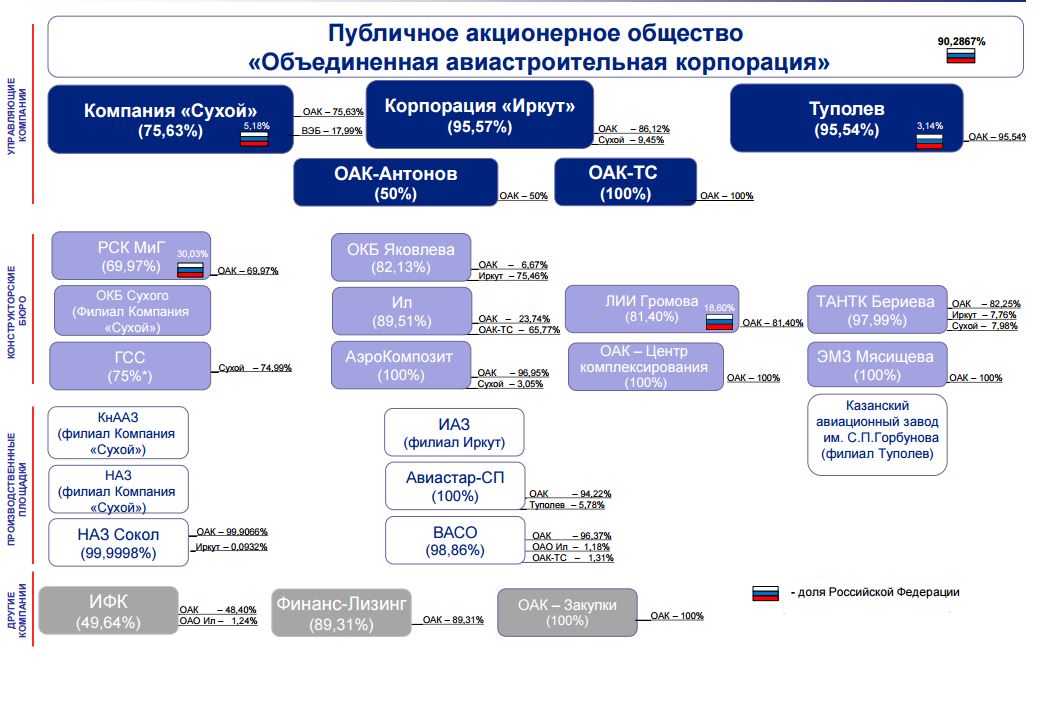 2011 г.2012 г.2013 г.2014 г.2015 г.2016 г.Общий экспорт, млрд долл. в текущих ценах516,5524,7526,4496,9345,9287,6Доля военного экспорта, %2,52,662,9834,195,4Военный экспорт, млн.долл.120001400015700150001450014700200820092010201120122013201420152016МВД332,2413,7445,1523,81103,7112511351185,41082,5МО659,4822,9912,3151718652141248931663145,9всего991,71236,61357,42040,82968,7326636244351,44228,4Показатель2011 г.2012 г.2013 г.2014 г.2015 г.Всего (млрд.руб.)574,61677,489414501800НИОКР114,92122165,4217,5252,4Закупки ВВТ367,75447,1550942,51187,6Ремонт и модернизация ВВТ91,94108,3177,9290360Показатель2010 г.2011 г.2012 г.2013 г.2014 г.2015 г.ГОЗ, млн.долл161421950021800280004274629344Экспорт, млн.долл100001200015130157001500014500Среднегодовой курс30,329,4313238,661,3